ИЗВЕШТАЈ О ОБАВЉАЊУ КОМУНАЛНИХ ДЕЛАТНОСТИ НА ТЕРИТОРИЈИ РЕПУБЛИКЕ СРБИЈЕ У 2022. ГОДИНИ Београд, новембар 2023. годинеУВОДОвај извештај је израђен сагласно члану 8. Закона о комуналним делатностима („Сл. гласник РС“, бр. 88/2011, 104/2016 и 95/2018, у даљем текту: Закон), који прописује да Министарство грађевинарства, саобраћаја и инфраструктуре (у даљем тексту: Министарство) прати квалитет и обухват пружања кoмуналних услуга, ефикасност вршилаца комуналне делатности, кретање цена, број запослених и ниво улагања у одржавање и изградњу комуналне инфраструктуре и о својим налазима најмање једном годишње обавештава Владу и јавност. У складу са законом којим се уређује слободан приступ информацијама од јавног значаја Министарство ће податке о ценама комуналних услуга и обухвату пружања комуналних услуга учинити доступним, објављивањем овог извештаја на интернет презентацији Министарства. Подаци за извештај прикупљени су од  јединица локалне самоуправе (у даљем тексту: ЈЛС), које су Законом обавезане да до краја фебруара текуће године доставе Министарству, на прописаном обрасцу, извештај о обављању комуналних делатности на њиховој територији у току претходне године. Иако Закон јасно дефинише рок за достављање појединих извештаја, у овај извештај су ускључени сви подаци достављени до 15. октобра 2023. године.Извештај обухвата податке о четрнаест комуналних делатности и то: Снабдевање водом за пиће;Пречишћавање и одвођење атмосферских и отпадних вода;Производња, дистрибуција и снабдевање топлотном енергијом;Управљање комуналним отпадом;Градски и приградски превоз путника;Погребна делатност (упитник 6а)Управљање јавним паркиралиштима;Обезбеђивање јавног осветљења;Управљање пијацама;Одржавање улица и путева;Одржавање чистоће на површинама јавне намене;Одржавање јавних зелених површина;Димничарске услуге;Делатност зоохигијене.Погребна делатност, дефинисана у члану 3. став 1. тачка 6а Закона о комуналним делатностима није обухваћена извештајем, јер је достављен мали број података. Наиме, евиденција привредних субјеката који обављају ову делатност, као и надзор над њеним обављањем је још увек у фази успостављања у великом броју локалних самоуправа.Извештај је рађен у периоду од маја до новембра 2023. године у сарадњи са Удружењем за комуналне делатности Привредне коморе Србије и Удружењем за технологију воде и санитарно инжењерство. Образац за извештај се састоји од 17 појединачних упитника:Упитник 00 - Општи подаци о ЈЛС – подаци о организационој јединици у локалној самоушрави која је непосредно надлежна за комуналне делатностиУпитник 01 - Вршиоци комуналних делатности – преглед вршилаца комуналних делатности појединачно по делатностимаУпитници од 02 до 14 (укључујући и упитник 6а Погребна делатност) – основни показатељи за сваку појединачну комуналну делатност посебно, с тим што упитник 02 обухвата две комуналне делатности - снабдевање водом за пиће и пречишћавање и одвођење атмосферских и отпадних водаУпитник 15 – Преглед стања у комуналним делатностима – 1 или 2 кључниа проблема у свакој појединачној комуналној делатности. Овај упитник је информативног карактера и није узиман у обзир приликом израде прегледа достављених извештаја.	Упитници су формирани у excel (.xls) формату и достављени електронски, уз напомену да се попуне и врате у истом формату, такође електронски. Као и свих претходних година, поједине ЈЛС и су доставиле извештаје само у штампаном облику или у формату који није одговарајућ за обраду (.pdf). И ове године су и ти извештаји обрађени.Грешке у попуњавању упитника су постојале и ове године. Најчешће се приликом уноса не води рачуна о унапред одређеним мерним јединицама у којима се изражавају тражени подаци. Поједини подаци се не достављају, односно место где треба да буду унети се оставља празно, па није јасно да ли ЈЛС не располаже тим подацима или конкретан податак не постоји (нпр. цена повлашћене карте у градском и приградском превозу).Преглед достављених извештајаУкупан број ЈЛС и градских општина које су у обавези да доставе извештаје: 152Градска управа Града Београда доставља све извештаје за 10 градских општина на ужој територији града - Вождовац, Врачар, Звездара, Земун, Нови Београд, Палилула, Раковица, Савски венац, Стари град и Чукарица, као и за делатности које Градска управа покрива у приградским општинамаГрадска управа града Новог Сада доставља извештаје за 2 градске општине - Нови Сад и ПетроварадинГрадска управа града Ужица доставља извештаје за 2  градске општине - Ужице и СевојноГрадска управа града Пожаревца доставља извештаје за 2 градске општине - Пожаревац и КостолацГрадска управа града Ниша доставља извештаје за 5 градских општина - Медијана, Нишка Бања, Палилула, Пантелеј и Црвени крстГрадска управа града Врања доставља извештаје за 2 градске општине - Врање и Врањска Бања	Од укупно 152 ЈЛС и градских општина, извештаје о обављању комуналних делатности у 2022. години је доставило 111 ЈЛС, што је за 21 мање него претходне године.Општине Прешево и Сјеница нису доставиле ниједан извештај од 2016. године, а општина Бујановац је извештај доставила само прошле године и то један попуњен упитник (делатност зоохигијене).Од 111 ЈЛС које су доставиле извештај, односно један или више упитника, опште податке (упитник 00) и податке о вршиоцима комуналних делатности (упитник 01) није доставило по 4 ЈЛС. Из Београдског региона, који обухвата  10 градских и 7 приградских општина, све ЈЛС су доставиле извештаје. Управа Града Београда је доставила све извештаје за 10 градских општина, као и за приградке општине, за комуналне делатности које београдска комунална предузећа обављају у појединим или свим приградским општина (нпр. одржавање јавних зелених површина и делатност зоохигијене). Већина извештаја о делатностима које приградске београдске општине организују такође је достављена. Највише извештаја недостаје из општине Обреновац.Из региона Војводине 45 ЈЛС треба да достави извештаје, а доставило је 36, што је за 2 мање него претходне године. Из региона Јужне и Источне Србије од 47 ЈЛС од којих се очекују извештаји, доставило их је 32, односно за 10 мање него претходне године. Из региона Шумадије и Западне Србије од укупно 52 ЈЛС извештаје је доставило 35 ЈЛС, односно 9 мање него прошле године.Графикон 1: Број очекиваних и број достављених извештаја, по регионимаЗа свих 14 комуналних делатности упитнике је доставило је 84 ЈЛС, од тога:13 ЈЛС је доставило попуњене обрасце за свих 14 делатности, што је 9 мање него прошле године22 ЈЛС је навело да се на њиховој територији не обавља 1 комунална делатност у по 14 ЈЛС се не обављају 2, 3, односно 4 комуналне делатностиу 4 ЈЛС се не обавља 5 комуналних делатности2 ЈЛС је навело да се на њиховој територији не обавља 6 комуналних делатностиу 1 ЈЛС се не обавља 7 комуналних делатностиГрафикон 2: Број делатности које се обављају у ЈЛС које су доставиле све извештаје27 ЈЛС је доставило непотпуне извештаје, тј. нису доставиле попуњене све упитнике који сачињавају извештај, без навођења да ли се делатности за које нису достављени подаци не обављају или се обављају, али ЈЛС не располаже подацима.Од тих 27 ЈЛС, по један упитник није доставило 10 ЈЛС, по два упитника није доставило 5 ЈЛС, по три упитника није доставило 2 ЈЛС, по четири упитника није доставило 5 ЈЛС, пет упитника није доставила 1 ЈЛС, шест упитника није доставила такође 1 ЈЛС, две ЈЛС није доставило 7 упитника, а једна није доставила 9 упитника.Графикон 3: Број ЈЛС које нису доставиле извештајеШто се тиче достављених извештаја по делатностима, преглед је дат у табели:Табела1: Број достављених извештаја по делатностимаГрафикон 4: Преглед достављених извештаја по делатностимаУКУПАН БРОЈ ДОСТАВЉЕНИХ ИЗВЕШТАЈА ЗА ПЕРИОД 2016 - 2022    Графикон 5: Укупан број достављених извештаја за период 2016. – 2022. годинеСНАБДЕВАЊЕ ВОДОМ ЗА ПИЋЕ И ПРЕЧИШЋАВАЊЕ И ОДВОЂЕЊЕ ОТПАДНИХ ВОДАСнабдевање водом за пиће је захватање, пречишћавање, прерада и испорука воде водоводном мрежом до мерног инструмента потрошача, обухватајући и мерни инструмент.Пречишћавање и одвођење атмосферских и отпадних вода је сакупљање, одвођење, пречишћавање и испуштање отпадних, атмосферских и површинских вода са површина јавне намене, односно од прикључка корисника на уличну канализациону мрежу, третман отпадних вода у постројењу за пречишћавање, црпљење, одвоз и третирање фекалија из сештичких јама.Од јединица локалне самоуправе тражено је да доставе следеће податке који се односе на комуналне делатности „Снабдевање водом за пиће“ и „Пречишћавање и одвођење атмосферских и отпадних вода“: Обухват – број ЈЛС са услугом снабдевања водом и каналисања отпадних водаБрој ЈЛС са услугом снабдевања водомБрој ЈЛС са услугом каналисања отпадних водаУкупан број становника у подручју делатности Снабдевање водомСтановници покривени услугом снабдевања водомПросторни распоред корисникаБрој домаћинстава на територији ЈЛС обухваћен услугомБрој правних лица и предузетника обухваћен услугомПрикључено становништво на сопствени и заједнички прикључак и заједничке чесмеСтановници покривени услугом преко јавних места за снабдевање водомПитања везана за кућне прикључкеМерење протока на изворишту и и мерни уређајиДужина дистрибутивне мрежеКоличина продате и фактурисане водеАнализе плитке воде на резидуални хлорОтпадне водеСтановништво покривено услугом одвођења отпадних водаПрикључци на канализацијуДужина система за сакупљање и одвођење отпадних водаБрој зачепљења у канализационом системуУкупна количина прикупљене отпадне воде – домаћинства и привредаСепаратност система канализацијеЦенаЦена воде без канализације по m³ – домаћинства, други корисници, јавна места снабдевања водомПосебна накнада за пречишћавање отпадних вода по m³Цена прикључка за снабдевање водомЦена прикључка за канализацијуЕлектрична енергијаПотрошња електричне енергије за снабдевање водомПотрошња електричне енергије за канализацијуПотрошња електричне енергије за остале услуге и управне зградеФинансијеУкупно фактурисана вода по корисницимаУкупна наплата од услуга снабдевања водом и канализацијеУкупни приходи од услуга снабдевања водом и канализацијеУкупни расходиТрошковиВажније инвестиције у току 2022. годинеВредност важнијих радова у водоводуВредност важнијих радова у канализацијиНапомена:  Упитнике „Снабдевање водом за пиће“ и „Пречишћавање и одвођење атмосферских и  отпадних вода“ обрађивало је  Удружење за технологију вода и санитарно инжењерство. Снабдевање водомОпштеУ Србији се у 2022. години снабдевањем насеља водом бавило 145 предузећа. Поред њих, постоји и известан број мањих предузећа (за 2022 годину су прикупљени подаци за њих 17) , која водом снабдевају становнике већих целина ЈЛС ван поменутих центара. Ове две групе предузећа снабдевају водом око 5,9 милиона (~89%) становника на територијама које покривају. Из ЈЛС се из године у годину добијају различити подаци о броју мањих локалних водовода, ван контроле централних водовода, којих је 2022. године било 876. Стваран број таквих водовода, претежно водовода сеоских насеља није познат, а број оних које контролише Завод за јавно здравље „Др Милан Јовановић Батут“ је кроз године променљив, и износи између 750 и 1050, како је то дато у табели број 2.    Табела 2: Контролисани број јавних водовода сеоских насељаОсновни подаци добијени из прикупљених и овде обрађених упитника су:У 81 јединици локалне самоуправе постоје постројења за прераду воде за пиће. Њихов пројектовани капацитет је око 1.070 милиона m³ питке воде годишње, а радни капацитет је око 600 милиона m³. Дужина дистрибутивне водоводне мреже анализираних предузећа је 34.244 км. И постројењима и мрежи су потребне реконструкције или побољшање капацитета и технологије пречишћавања.  Снабдевање водом је углавном континуално, сем у случајевима хаварија или у градовима са хроничним недостатком питке воде. Евидентно су недовољна мерења на путу воде од захвата до дистрибуције (слика 1), а без њих се биланси воде не могу довољно тачно пратити.Слика 1: Неопходна мерења воде од захватања до дистрибуцијеПроценат мерења захватања воде на извориштима је солидан - око 92%. Охрабрује податак да су 132 водовода увела мерења на дистрибутивној мрежи (поред мерења на извориштима и на водомерима потрошача), мада са просеком од свега 13 мерних уређаја по водоводу.Биланс воде из јавних водоводаПодаци РЗС за 2022. годину су следећи:Преко комуналних водоводних система се захвата око 702 милиона m³ воде (~22,1 m³/с).  У потрошњу се пошаље око 65% захваћене воде (456 милиона m³ ~ 14,4 m³/с). Од тога је ~ 72% (327 милиона m³ годишње ~ 10,3 m³/с) за потрошњу домаћинстава, а 18% (130 милиона m³ годишње ~ 4,1 m³/с) за потрошњу индустрије и институција (индустријски сектор око 10%, а остали корисници око 19% испоручене воде). Укупни губици воде су око 35% од захваћене воде (246 милиона m³ - 7,8 m³/с). Дужина водоводних цевовода (доводи и дистрибутивна мрежа) је била 50.013 км. Биланс воде из јавних водовода, према нашим подацима и подацима РЗС у 2022. години се даје у табели 3. Коментар разлике у подацима је дат у поглављу 2.6.   Табела 3: Биланс воде из јавних водовода 2022.Губици од 35% до 43% захваћене или произведене воде су наравно велики, али подаци да се губи 54% воде упућене у потрошњу, тј. 74% од продате воде су алармантни.Графикон 6. (подаци РЗС) илуструје кретање биланса воде у Србији у периоду 2004. - 2022.Графикон 6: Показатељи биланса воде 2004.-2022.Након десетогодишњег периода опадања (2004-2014) неке вредности се поправљају: захваћена вода је на нивоу 2004. године (702 према 705 m³), укупна потрошња је на нивоу 2011 године (456 према 457 m³), потрошња домаћинстава је скоро константна, слично као и комерцијални потрошачи (мада још увек нису достигли потрошњу из 2004. године). Запажа се да су се у укупно посматраном периоду укупна потрошња смањила за 10,4%), а да су губици воде порасли за 22,4%. У апсолутним износима укупна потрошња је смањена за ~ 53 милиона m³, а губици су порасли за 45 милиона m³.  Специфична потрошња водеСпецифичне потрошње појединих категорија потрошача у последње три године су следеће:  Табела 4: Специфичне потрошње по категоријама потрошачаПодатак да на специфичну потрошњу комерцијалних потрошача већ дуже време одлази око 35 литара по становнику на дан, би могао бити показатељ стагнације привредних активности, али и повећане контроле потрошње воде, прелазак неких индустријских потрошача на алтернативне изворе итд...  Наше мишљење је да је стварна специфична потрошња у стварности већа, а да се један њен део крије у комерцијалним губицима, који су у суштини такође потрошња воде (потрошена, али необрачуната и ненаплаћена вода). Било би корисно проширити ову анализу на поједине водоводе различитих величина иии групе водовода, како би се предложиле адекватне норме потрошње, засноване на историским подацима о оствареним специфичним потрошњама.Губици водеПажња која се поклања проблему губитака воде је различита од предузећа до предузећа и генерално недовољна, иако се ради о значајним количинама изгубљене воде, за чије се добијање и коришћење улажу значајна кадровска, материјална и финансијска средства. Један од узрока недовољне посвећености предузећа смањењу губитака воде је и њена ниска цена, па се рад на смањењу губитака „не исплати“, мада би тако добијена била око 10 - 15 пута јефтинија од ново доведене воде. Специјализоване тимове који се баве искључиво систематским и планским радом на смањењу губитака нема скоро нико, мада неку опрему за проналажење губитака воде и тимове за рад са том опремом има око 42% предузећа.Показатељ свих врста губитака воде, који у себи садржи све количине воде које нису фактурисане из било ког разлога (физички и комерцијални губици и вода испоручена без наплате) је тзв. „вода која не доноси приход“ (NRW – Non-Revenue Water). У 2022. години вода која не доноси приход је око 285 милиона m³, што је око 43% укупно произведене воде у републици. Ова количина је за преко 60% веће од укупно продате воде у Београду, Новом Саду, Нишу и Крагујевцу (~175 милиона m³).  Два уобичајена IWA показатеља губитака воде су: однос количина нефактурисане воде и воде  унете у систем (у нашем случају произведене воде), и губици по км мреже на дан, и по прикључку на дан). Вредности ових показатељи су дате у следећој табели:Табела 5: ИWА показатељи губитака воде       Графикон 7.: Промене параметара биланса воде у односу на 2004 годину.На основу графикона 7. може се уочити да од 2009 до 2014 године захватање и потрошња благо падају, а губици воде расту, док се у периоду од 2014 године бележи раст сва три показатеља: захваћене воде и потрошње, уз знатно већи раст губитака воде. Здравствена исправност водеПодаци о здравственој исправности воде за пиће се за овај извештај преузимају из годишњих извештаја „Института за јавно здравље Србије др Милан Јовановић Батут“. Ти извештаји дају, поред осталог, и поделу водовода према исправности тј. неисправности воде за пиће у водоводним системима. Посебно се наводе физичко-хемијска неисправност, микро-биолошка неисправност и тзв. удружена неисправност воде тј. неисправност по оба параметра.Табела 6. даје податке о вишегодишњим променама стања 156 испитиваних јавних водовода градских насеља по квалитету воде за пиће: Табела 6: Водоводи према исправности воде за пићеГрафикон 8: Промене показатеља санитарне сиправности воде за пићеКоментар разлике у подацимаКао што је већ речено,  подаци РЗС се негде мање, а негде више, разликују од наших података, највероватније због разлике у примењеном методу,  броју и врсти узорака (РЗС увек има већи број узорака), као на пример:РЗС објављује податак „вода упућена у потрошњу“, док се овде користи појам „продата вода“. „Продата вода“ не обухвата воду вољно или невољно испоручену без наплате, рецимо воду за прање улица (коју ЈКП исказују некад мање, а некад веће количине од стварних), заливање јавних зелених површина, сопствена потрошња предузећа… До разлике у подацима о губицима воде долази због тога што РЗС рачуна губитке воде као разлику између захваћене воде и воде упућене у потрошњу, а наша анализа рачуна губитке воде, као разлику између произведене и продате воде. Категорија РЗС „захваћена вода“ се од категорије „произведена вода“ разликује бар за сопствену потрошњу постројења за пречишћавање и губитке на доводу сирове воде.Категорија „остали“ је у РЗС шира од збира фактурисаног индустрији, другим комерцијалном корисницима и јавним установама, док код нас обухвата само те категорије потрошача.Разлика у дужини водоводне мреже долази и од тога што ово истраживање обрађује само дистрибутивну мрежу, а не и магистралне доводе чисте и сирове воде, а РЗС даје податак о укупној дужини водоводне мреже. Ако се узме у обзир све напред наведено, онда су разлике у подацима сасвим прихватљиве.Одвођење отпадних водаОпштеСве што је у одељку 2.1. речено за организацију рада предузећа сектора вода важи и овде. Развој канализационе инфраструктуре у Србији није пропорционалан развоју водоводне инфраструктуре. Канализациони системи, а нарочито постројења за пречишћавање отпадне воде, нису довољно развијени. Потреба за реконструкцијама и технолошким унапређењима ових система је још израженија него код система за снабдевање водом.Канализациона инфраструктура:  Подаци из упитника за 2022. годину показују да је на јавне системе за прикупљање, одвођење и пречишћавање отпадних вода у посматраним предузећима прикључено око 4,1 милиона становника (~62% становништва територије коју покривају анализирана предузећа). Укупна дужина канализационе мреже је, према Републичком заводу за статистику, око 18.506 километара. Овогодишњи одговори на упитник министарства дају следеће податке о дужини канализационе мреже: укупна дужина мреже је 17.878 км (133 предузећа са 14.844 км мреже за отпадне воде, а 85 предузећа има изграђено још и 3.034 км мреже атмосферске канализације, што чини око 134 км канализационе мреже по предузећу. Специфична дужина канализационе мреже је око 59% од специфичне дужине водоводне мреже, тако да је изградња недостајуће мреже императив и услов за изградњу постројења за пречишћавање отпадне воде и бригу о заштити животне средине. Према добијеним подацима и подацима које је Удружење за технологију вода и санитарно инжењерство прикупило 2022. године у Републици Србији постоји 46 постројења за пречишћавање отпадне воде, од којих 30 ради, 3 су у фази реконструкције, 5 у пробном раду, а 8 не ради због застарелости технологије пречишћавања. Прикупљени подаци говоре да се од 285 милиона m³ отпадне воде испуштене у јавну канализацију до различитих степена пречишћава свега око 24% прикупљене отпадне воде (6% примарно пречишћавање и 18% секундарно). У примарно пречишћавање нисмо урачунали воду протеклу само кроз решетке на уливима или изливима. Постоји и процена  да се коректно пречишћава мање од 15% прикупљене отпадне воде. Очекује се битан помак у овој области кроз програм Чиста Србија“ који спроводи напе министарство, а који треба да обухвати  пројектовање и изградњу постројења за пречишћавање отпадних вода, канализационе мреже и пумпних станица у 69 локалних самоуправа на 89 локација, као и санацију или изградњу регионалних депонија на шест локација.Према подацима до којих смо дошли, прва фаза пројекта обухватиће 26 постројења за прераду отпадних вода и приближно 700 километара потпуно нове канализационе мреже у 14 општина и градова: Нови Сад, Крагујевац, Врање, Обреновац, Лазаревац, Нови Бечеј, Мионица, Лајковац, Крупањ, Кнић, Кладово, Кучево, Сврљиг и Варварин.Поред овога постоји више програма за изградњу ППОВ (Министраство екологије, KfW, сарадњи са ЕУ)Немамо податке о томе докле се стигло, и у којој су фази сви ови програми.Биланс отпадних вода из јавних канализационих системаУ 2022. години је регистровано повећање количина захваћене и отпадне воде у односу на 2021. годину, и то како код домаћинстава, тако и код осталих корисника.  Табела 7. даје биланс отпадних вода: Табела 7: Биланс отпадне воде 2022Укупна разлика између података РЗС и наших података о води која се упушта у системе јавне канализације је мала и разумљива, али је већа код података о отпадним водама индустрије и пречишћеним отпадним водама, посебно код примарног пречишћавања. Специфични отицајиПодаци о специфичним отицајима - 8, приближно одговарају подацима о специфичној потрошњи воде. Подаци о фактурисаној специфичној потрошњи и фактурисаном специфичном отицају домаћинстава су годинама око 140-145 l/st. dan (домаћинства нето).                  Табела 8: Специфични отицаји по категоријама потрошачаИсти подаци за индустрију и комерцијалне потрошаче су: специфична потрошња воде се креће око 37 l/st. dan, док је евидентирани специфични отицај око 28 - 44 l/st. dan.  За сличност у подацима о специфичној потрошњи и специфичном отицају може постојати више могућих разлога: мањи обим отпадне воде него питке воде, недовољна мерења, неуједначени извори података, начин фактурисања канализације уз утрошену воду...Финансирање сектора водаЦене и укупни приходи Просечна цена воде за домаћинства у 2022. години је била 57,8 динара по m³, уз распон цена услуга од око 1:4 – минимална цена је била 27,3 динара/m³. Просечна цена канализације (сакупљања, одвођења и пречишћавања) отпадне воде за домаћинства у 2022. години је била око 25 динара по m³, уз распон цена услуга од око 1:5 – минимална цена је била око 5,2 динара/m³. Са оваквим ценама предузећа водовода и канализације не могу одржати ни постојећи ниво услуга, ни издржати промене које их чекају, па прикупљени подаци показују неопходно учешће буџетских трансфера и других бесповратних средстава, како је то приказано у табели 9:      Табела 9: Учешће буџетских и других неповратних средстава (x 109  динара)Укупни приходи посматраних предузећа у 2022. години су били око 35,66 милијарди динара, а укупни трошкови око 36,22 милијарде, што даје укупни негативан резултат од око 0,56 милијарди динара (~4,8 милиона EUR).  При том се не сме заборавити да је износ средстава добијених са стране у 2022 години био 2,3 милијарде динара (19,8 милиона EUR), без којих би укупан негативни резултат сектора био ~2,9 милијарди динара (око 24,8 милиона EUR).Просечан приход предузећа је скоро исти као 2021:  238/236 милиона динара (+1,01%). Однос просечних годишњих прихода предузећа у периоду 2022/2015 износи 238/210 милиона динара тј. просечни приходи предузећа су порасли за око 13,3%. Просечни трошкови анализираних предузећа у 2022. години су око 240 милиона динара. Скрећемо пажњу и на друге чиниоце од значаја за финансијски резултат предузећа, на које сама предузећа имају одлучујући утицај: низак ниво фактурисања услуга од свега око 57% и ниво наплате од око 92% од фактурисане количине. Подвлачимо да се степен наплате односи на фактурисану воду, а не укупну количину воде упућену у потрошњу, па је степен наплате у односу на испоручену воду свега 0,57 x 0,92 ~ 53%.Биланс пословањаПромене у билансу ЈКП која се баве снабдевањем водом и каналисањем насеља, (не само снабдевањем водом и канализацијом), према подацима АПР-а од  2009. до 2022., дате су на слици број 5 и у табели 9.    Графикон 9: Показатељи пословања предузећа 2009-2022 (подацир АПР)Види се да се вишегодишњи укупан негативан биланс 2015. године мења у позитиван, и остаје такав у 2016. и 2017. години. Укупан биланс предузећа је затим поново негативан. Укупан негативни резултат свих ЈКП је преко пет милијарди динара или око преко педесет милиона евра. Биланс пословања сво време има благо позитиван тренд, мада уз значајне осцилације, па је тако у 2022 години тек нешто бољи него 2014. године. Раст укупног прихода предузећа од 2014 до 2022 године од ~40% (табела 10), упола мањи од раста просечног прихода предузећа ~79% (слика 5) показује степен неуједначености услова и резултата рада предузећа овог сектора.       Табела 10: Биланс пословања предузећа (подаци АПР)Улагања у изградњу, поправке и одржавање системаТабела 11. даје поређење износа инвестиција и трошкова поправки и одржавања од 2018. до 2022. године.  (инвестиције у милионима EUR). Укупна улагања су у 2022. години неуобичајено висока, због изузетно великих улагања у Београдски водовод у 2022. години.      Табела 11. Инвестиције и трошкови поправки и одржавања (2018 – 2022)Напомена: *Неуобичајено висока улагања из сопствених средстава у БВКСпецифична улагања (улагања по кориснику) водоводне и канализационе системе су у 2022 години била око 97% износа из 2013, као што се види из табеле 12:         Табела 12: Улагања у изградњу и одржавање система (2013 - 2022)Графикон 10: Зависност величине губитака воде од улагања у оправке и одржавањеТрендови линија (полиноми трећег степена) промене износа средстава за поправке и одржавање и промене величине губитака воде у односу на губитке у 2014. години имају скоро огледалне облике, приказујући тако обрнуту везу између тих величина очигледном. Различите размере ордината показују интензитет утицаја средстава у поправке и одржавање на промене у величини губитака воде.Табела 13. приказује однос између висине улагања у изградњу и одржавање система, износа амортизације и укупне вредности основних средстава у 2020, 2021 и 2022 години:Табела 13: Улагања, амортизација и вредност основних средстава у 2020 и 2022 годиниСредства издвојена за изградњу и одржавање су 2022, као и 2021 године, после дужег времена нешто већа од  износа амортизације. Морају се, међутим, имати у виду следеће чињенице:На основу Закона о јавној својини, део основних средстава комуналних предузећа је пренет на њихове осниваче, што има за последицу то да се амортизација пренесених средстава скида са биланса ЈКП.Додатни проблем који може бити то да ЈКП више не води евиденцију пренете имовине, може довести до губитка контроле над инфраструктурном мрежом и објектима.Расподела укупних инвестиција о предузећима је приказана у табели 14:         Табела 14: Распоред инвестицијаРасподела инвестиција у 2022. години, која одудара од раније уобичајених вредности је резултат изузетних сопствених инвестиција у БВК у тој години.Напомиње се да нису увек исти градови у првих пет на листи највећих улагања. У наредном периодуће се појавити потреба за много интензивнијим инвестирањем.  Електрична енергијаАнализа односа производње воде и утрошене електричне енергије из последње три године (2022, 2021, 2020) показује следеће просечне вредности специфичне производње воде и одговарајућих утрошака електричне енергије и финансијских средстава за њу, за предузећа за које се располагало подацима. Први резултати те анализе су приказани у табели 15. (уз резерве у погледу тачности података добијених од појединих ЈКП):         Табела 15: Однос произведене воде и утрошене електричне енергије              Графикон 11: Трошкови електричне енергије и поправки и одржавања      према укупним трошковима пословањаОчекује се значајно повећање трошкова електричне енергије, а самим тим и њиховог учешћа у укупним трошковима пословања предузећа. ПРОИЗВОДЊА, ДИСТРИБУЦИЈА И СНАБДЕВАЊЕ ТОПЛОТНОМ ЕНЕРГИЈОМПроизводња, дистрибуција и снабдевање топлотном енергијом је централизована производња, дистрибуција и снабдевање у више објеката воденом паром, топлом или врелом водом за потребе грејања.Од јединица локалне самоуправе (у даљем тексту: ЈЛС) тражено је да доставе следеће податке који се односе на комуналну делатност „Производња, дистрибуција и снабдевање топлотном енергијомˮ:Обухват - капацитет, потрошња енергената и енергије и наплатаУкупан број крајњих купаца Број домаћинстава на територији ЈЛС обухваћених услугомБрој правних лица и предузетника обухваћених услугомБрој активних котларница за производњу топлотне енергијеБрој активних подстаницаУкупна дужина топловодних цеви (до подстаница) (у km)Производња топлотне енергије (у МЈ годишње)Потрошња топлотне енергије – домаћинства (у МЈ годишње)Потрошња топлотне енергије – правна лица и предузетници (у МЈ годишње)Проценат наплате у 2022. годиниПросечна месечна цена грејања у 2022. години без ПДВ-а Домаћинства - (у дин)Правна лица и предузетници (у дин)Према члану 361. Закона о енергетици („Службени гласник РС ˮ, број 145/14,  95/18-др.закон, 40/2021, 35/2023 – др. закон и 62/2023), прописано је да делатност дистрибуције, производње и снабдевања топлотном енергијом обавља енергетски субјект под условима утврђеним овим законом и прописима које доноси ЈЛС.Влада је донела Уредбу о утврђивању Методологије за одређивање цене снабдевања крајњег купца топлотном енергијом („Службени гласник РС“ ˮ, број 63/15), на основу које су све ЈЛС дужне да донесу акта којима се дефинишу цене за испоручену топлотну енергију.Приход, расход и инвестициона улагања у 2022. години Укупан приход од комуналне услуге у 2022. години Укупни трошкови реализације комуналне услуге Реализоване инвестиције у примарну производњу топлотне енергије –котларнице Реализоване инвестиције у дистрибутивни систем: реконструкцију и изградњу магистралних топловода Реализоване инвестиције у опрему у функцији снабдевања топлотном енергијом - подстанице, делитељи потрошње топлотне енергије и сл. Од 152 ЈЛС, податке о комуналној делатности „Производња, дистрибуција и снабдевање топлотном енергијом“ 52 ЈЛС је доставило податке. Подаци обрађени у табелама оквирно приказују стање у овој комуналној делатности на основу пристиглих извештаја од стране  34,21% ЈЛС.У свим претходним извештајима поред податка Министарства грађевинарства, саобраћаја и инфраструктуре  били су  упоредно приказани и  подаци Министарства рударства и енергетике (МРЕ) као и подаци  Удружења топлана Србије. Обухват - капацитет, потрошња енергената и енергије и наплатаTaбела 16: Обухват пружања услугеУкупно је 683.144 корисника услуге обухваћених производњом, дистрибуцијом и снабдевањем топлотном енергијом у 52 ЈЛС (колико их је доставило овај податак). Од укупног броја корисника услуге 650.789 су домаћинатва а 33.145 су правна лица и предузетници.Графикон 12: Укупан број корисника услугеГрафикон 13: Број домаћинстава, правних лица и предузетникаТабела 17: Број активних котларница, подстаница и дужина топловодних цеви у кмНа територији Републике Србије има 249  локација производног система (топлана и котларница), а према подацима Удружења топлана Србије тај број износи 272 и односи се на системе даљинског грејања По једну  локацију производног система има 19 ЈЛС, при чему према подацима Удружења топлана тај број износи 14. Град Београд има највише локација производног система - 33. У Републици Србији укупно има 21.415 активних подстаница. Од оних ЈЛС које су доставиле податке Мало Црниће и Лучани немају ниједну подстаницу док највише активних подстаница има град Београд 9.269, док је према подацима Удружења топлана број подстаница у Београду 9.222. Због превеликих одступања у односу на извештај од претходне године као и због достављених нелогичних података, нисмо били у могућности да прикажемо укупну дужину мреже даљинског грејања, Према подацима Удружења топлана дужина разводне мреже износи 2.762км, са највећом дужином разводне мреже на територији града Београда  од 783км. Најкраћу дужину мреже даљинског грејања од 1км имају Пећинци и Житиште од 1,5км, по подацима Удружења топлана. Графикон 14: Број активних котларницаГрафикон 15: Подстанице Табела 18: Количина произведене топлотне енергије, потрошња топлотне енергије – домаћинства, правна лица и предузетнициУкупна количина произведене топлотне енергије износи 18.101.923.115 МЈ, док по подацима Министарства рударства и енергетике (МРЕ) тај број за системе даљинског грејања износи 33.504.000.000 МЈНајмања производња топлотне енергије забележена је у општини Житиште и износи 5,96 МЈ. Највећа производња топлотне енергије остварена је у граду Београду и износи 10.421.632.853 МЈ.Укупна потрошња топлотне енергије у домаћинствима износи 12.495.521.932 MJ, док по подацима МРЕ тај број износи 15.967.000.000МЈ за домаћинства у систему даљинског грејања Најмања потрошња топлотне енергије у домаћинствима забележена је у општини Рековац 0,38 МЈ док је највећа потрошња остварена у граду Београду и износи 6.789.277.324 МЈ. Укупна потрошња топлотне енергије код правних лица и предузетника износи 3.388.165.889 МЈ, док по подацима МРЕ тај број износи 4.662.000.000MJ за остале потрошаче. (Званични податак из Биланса топлотне енергије за 2022. годину, објављен на сајту Републичког завода за статистику). Најмања потрошња топлотне енергије код правних лица и предузетника забележена је у општини Житиште и износи  3,84 МЈ, док је највећа потрошња забележена у граду Београду 1.574.155.467 МЈ.Графикон 16: Количина произведене топлотне енергије, потрошња топлотне енергије – домаћинства, правна лица и предузетнициПроценат наплате за коришћење топлотне енергије износи 88,32%. Најнижи проценат наплате има општина Петровац на Млави 67% док највиши проценат наплате од 100% имају општине Свилајнац и Мало Црниће.Приход, расход и инвестициона улагања у 2022. години Табела 19: Приход и трошкови реализације комуналне делатности и реализоване инвестицијеУкупан приход од снабдевања топлотном енергијом износи 54.080.979.174 динара. Укупни трошкови реализације комуналне делатности износе 53.584.902.602 динара. Реализоване инвестиције у примарну производњу топлотне енергије износе 1.595.728.912 динара. Реализоване инвестиције у дистрибутивни систем износи 978.116.135 динара. Најмања улагања у примарну производњу топлотне енергије имала је општина Пећинци у износу од 230.000 динара док је највећа улагања у исту имао град Београд у износу од 1.167.025.785 динара. Најмања улагања у магистралне топловоде имала је општина Сечањ у износу од 168.000 динара, док је највећа улагања имао град Београд у износу од 3.828.624.828 динара. Најмања улагања у дистрибутивни систем имао је град Зрењанин у износу од 625.644 динара док је највећа улагања имао град Београд у износу од 581.436.711 динара.Графикон 17: Приход и трошкови реализације комуналне делатностиГрафикон 18: Реализоване инвестицијеПримена система даљинског грејања у Републици Србији датира од 1961. године, када су пуштени у рад системи у Београду и Новом Саду. Систем даљинског грејања се показао као ефикасан и економичан у градовима. Системи даљинског грејања у Републици Србији данас постоје у 61 градову/општини, а њихов укупни номинално инсталисани капацитет износи 6.700 MW, према подацима Министарства рударства и енергетике је 6.357 МW. Просечна старост топлотних извора, топлотних подстаница и дистрибутивне топловодне мреже је преко 28 година. Ревитализација и модернизација ових система, кроз обнављање опреме топлотних извора, замену дотрајалих елемената у оквиру дистрибутивних мрежа, као и континуално унапређење опреме топлотних подстаница представља стални приоритет овог сектора. У току је реализација више пројеката као што је Подстицање обновљивих извора енергије – Развој тржишта биомасе у Републици Србији, преко Немачке развојне банке KfW, и Програма Рехабилитација система даљинског грејања у Републици Србији – фаза V. Окретања према чистијим изворима енергије у овом сектору и технолошка модернизација система даљинског грејања је императив, с обзиром да се највећи  део постојећих топлотних извора налази у густо насељеним урбаним срединама. Посебна пажња треба се усмерити на реконструкцију система даљинског грејања у срединама чије топлане доминантно користе угаљ и/или мазут.Развој градских средина и изградња енергетски ефикасних објеката, односно енергетска реконструкција постојећих, уз наплату топлотне енергије према потрошњи за сваку стамбену јединицу, уз могућност регулисане предаје топлотне енергије у подстаници и на сваком грејном телу, требало би да доведе до врло значајног смањења финалне потрошње топлотне енергије. Остварена уштеда би и без значајније изградње нових топлотних извора, могла да представља енергију расположиву за нове потрошаче.У функционисању овог система могу се појавити технолошки проблеми, а најризичнији од њих су они који изазивају застоје у раду, тј. снабдевању грејним флуидом који погађа велики број корисника. Проблем у снабдевању топлотном енергијом настаје због старих и дотрајалих котлова, као и услед лошег стања и дотрајалости дистрибутивне мреже, подложне хаваријама.Да би купци топлотне енергије у читавој земљи били упућени на рационалну потрошњу топлотне енергије и остваривање уштеда потребно је унапредити енергетску ефикасност у зградама, како кроз унапређење енергетских својстава зграда, тако и кроз повећање удела у коришћењу обновљивих извора енергије за загревање зграда.Обрачун испоручене топлотне енергије врши се по квадратном метру грејне површине, или по утрошеној топлотној енергији, како је дефинисано Законом о ефикасном коришћењу енергије („Службени гласник РСˮ, број 25/13 и 40/2021. – др. закон), као и Уредбом о утврђивању методологије за одеђивање цене снабдевања крајњег купца топлотном енергијом („Сл. гласник РС”, број 63/2015). УПРАВЉАЊЕ КОМУНАЛНИМ ОТПАДОМУправљање комуналним отпадом је сакупљање, одржавање, санирање и затварање депонија, као и селекција секундарних сировина и одржавање, њихово складиштење и третман.Од јединица локалне самоуправе тражено је да доставе следеће податке који се односе на комуналну делатност „Управљање комуналним отпадом“:Обухват - капацитети, регистроване депоније, постројења и наплатаБрој  корисника услугеБрој домаћинстава обухваћених услугомБрој правних лица и предузетника обухваћених услугомКоличина одвеженог комуналног отпада (у тонама годишње)Количина отшада који се примарно или секундарно издваја (сепарише) ради поновне употребе (у тонама годишње)Број регистрованих постројења за прераду комуналног отпадаБрој регистрованих одлагалишта комуналног отпада на територији јединице локалне самоуправеБрој дивљих депонија на територији ЈЛСБрој активних специјалних возила за одвожење комуналног отпадаПросечна старост специјалних возила за одвоз смећаПроценат наплате у 2022. годиниЦене управљања отпадом у децембру 2022. године без ПДВ-аСакупљање и одвоз комуналног отпада – домаћинстваСакупљање и одвоз комуналног отпада – правна лица и предузетнициСакупљање и одвоз комуналног отпада – повлашћени кориснициПриход, расход и инвестициона улагања у 2022.годиниУкупан приход од комуналне услуге у 2022. годиниУкупни трошкови реализације услугеРеализоване инвестиције у депоније и друге комуналне објекте Реализоване инвестиције у комунална возилаРеализоване инвестиције у посуде за одлагање и сакупљање отпадаОд 152 ЈЛС и градских општина, податке о комуналној делатности „Одлагање комуналног отпада“ доставило је 110 ЈЛС и градских општина. Подаци обрађени у табелама приказују стање у овој комуналној делатности на основу пристиглих извештаја од стране 72,37 % ЈЛС.Обухват - капацитети, регистроване депоније, постројења и наплатаТабела 20: Број корисника услуге, број домаћинства и правних лица и предузетника на територији ЈЛС обухваћених услугомПрема пристиглим подацима које je доставилo 110 ЈЛС, услугом управљања отпадом у Републици Србији обухваћено је 2.924.422 становника. Од достављених података, најмањи број становника - 1.257 обухваћених услугом има општина Рача, док највећи број становника обухваћених услугом има град Београд и то 656.702.Услугом управљања отпадом на територији Републике Србије  обухваћено је 2.002.747 домаћинства. Најмање домаћинстава која су обухваћене услугом управљања отпадом, од ЈЛС које су доставиле податке, има општина Смедеревска Паланка - 268, док највише домаћинстава има град Београд – 631.983.Услугом управљања отпадом на територији Републике Србије обухваћено је 122.339  правних лица и предузетника. Од ЈЛС које су доставиле податке о броју правних лица, најмањи број има општина  Кучево - 42, док највише правних лица има град Београд – 24.719.Графикон 19: Број становника општине, домаћинства, правних лица и         предузетника обухваћених услугомТабела 21: Количине одвеженог комуналног отпадаКоличина одвеженог комуналног отпада на републичком нивоу износи 2.813.506 тона годишње. Према достављеним подацима, најмању количину одвеженог комуналног отпада у 2022. години имала је општина Трговиште – 126 тона, док је највећу количину имао Град Београд – 479.963 тона.Укупна количина отпада који је примарно или секундарно издвојен ради поновне употребе током 2022. године у општинама које су доставиле податке износи 56.147 тона. Секундарно издвајање ради поновне употребе изјаснило се да нема 45 ЈЛС. Најмању количину отпада која се сепаратише и после поново употребљава имају општина Брус и Беочин  -  1 тону годишње. Примарно или секундарно ради поновне употребе град Београд  издваја 12.120 тона годишње.Графикон 20: Количина одвеженог комуналног отпада и отпада који се примарно или секундарно издваја ради поновне употребе у тонама годишње  Табела 22: Регистрована постројења за прераду комуналног отпада, одлагалишта комуналног отпада и дивље депоније на територији ЈЛСНа основу пристиглих података, 76 ЈЛС се изјаснило да нема на својој територији оваква постројења док се 11 ЈЛС изјаснило да има по једно постројење.Према подацима које су достављени постоји 111 регистрованих одлагалишта комуналног отпада. Одлагалишта комуналног отпада нема 26 ЈЛС. По једно одлагалиште комуналног отпада има 65 ЈЛС.На основу достављених података, укупно постоји 1.601 дивља депонија. Једанаест ЈЛС се изјаснило да на својој територији нема дивље депоније, општине Ада и Кула имају по 1 депонију док највише депонија има град Ниш 150.Графикон 21: Регистрована постројења за прераду комуналног отпада, одлагалишта комуналног отпада и дивље депоније на територији ЈЛСТабела 23: Број и старост специјалних возила за одвожење комуналног отпадаНа основу података које су доставиле  108 ЈЛС, у Републици Србији има 997 активних специјалних возила за одвожење комуналног отпада.  По једно специјализовано возило има 5 ЈЛС,  док највише возила има Град Београд - 193. Према пристиглим подацима просечна старост возила износи 12,19 година. У Београдском региону возила су просечне старости 6 година, у региону Војводине 12,21 година, у региону Јужне и источне Србије 11,74 док у региону Шумадије и западне Србије просечна старост возила износи 12,06 година. Најмању просечну старост возила од годину дана имају општине Тител и Лебане, док највећу просечну старост возила има општина Бачки Петровац и она износи 36 година.Графикон 22: Број активних специјалних возила за одвожење комуналног отпада и њихова просечна старост59 ЈЛС је доставило податке о проценту наплате у 2022. години и он на републичком нивоу износи 81,75 %.  Најнижи проценат наплате има општина Лебане 37,93 %, док највиши проценат наплате има општина Параћин – 98%.Приход, расход и инвестициона улагања у 2022. годиниТабела 24: Приход и трошкови реализације услуге у 2022. годиниПодатке о оствареном приходу од комуналне услуге је доставило 99 ЈЛС.  Укупан приход од комуналне услуге за 2022. годину на основу достављених података износи 19.230.096.821,27 динара. Најмањи приход од 5.623.640,00 динара остварила је општина Велико Градиште, док је највећи приход остварио град Београд – 5.922.724.000,00 динара. Укупни трошкови реализације услуге износе 17.250.440.837,69 динара. Најмање трошкове реализације имала је општина Сурдулица у износу од 1.374.398,00 динара. Највеће трошкове реализације услуге имао је град Београд у износу од 5.772.334.750,00 динара.Графикон 23: Укупни приходи и трошкови реализације комуналне услугеТабела 25: Реализоване инвестицијеУлагања у депоније и друге комуналне објекте имало је 35 ЈЛС и то у укупном износу од  304.174.413 динара. У комунална возила инвестирало је 45 ЈЛС у укупном износу од  1.890.000.582 динара. Инвестиције у посуде за сакупљање и одлагање отпада реализоване су у 54 ЈЛС у укупном износу од 761.240.195 динара.     Графикон 24: Реализоване инвестиције у току 2022. годинеПодаци Министарства заштите животне средине и Агенције за заштиту животне срединеЗбог одступања у подацима које ЈЛС достављају Министарству грађевинарства, саобраћаја и инфраструктуре у односу на податке којима располажу Министарство заштите животне средине и Агенција за заштиту животне средине приказаћемо у овом извештају и њихове податке.У складу са Правилником о методологији за прикупљање података о саставу и количинама комуналног отпада на територији јединице локалне самоуправе (Сл. гласник РС, бр. 61/2010, 14/2020) локалне самоуправе имају обавезу да четири пута годишње ураде анализе количина и састава комуналног отпада на својој територији. Податке о комуналном отпаду достављају јавно комунална предузећа или друга предузећа која имају уговор са локалном самоуправом за обављање тих делатности. За локалне самоуправе које нису извршиле своју обавезу извршена је процена.    Табела 26. Индикатори комуналног отпадаЗа 2022. годину извештаје су доставило 105 ЈКП. Подаци из табеле 10. показују пораст вредности количина сакупљеног комуналног отпада. Обухват прикупљања комуналног отпада се одржава на вредностима из претходног периода. У току 2020. године Агенција је припремила Методологију за прорачун укупне количине комуналног отпада и степена рециклаже у Републици Србији. Ова методологија је усклађена са захтевима Имплементационе одлуке Комисије (ЕУ) 2019/1004 о утврђивању правила за про-рачун, верификацију и извештавање података о отпаду у складу са Директивом 2008/98/ЕС, као и за извештавања за Еуростат. Директива 2008/98/ЕЗ и Имплементациона одлука 2019/1004 утврђују потпуно нова правила извештавања о комуналном отпаду ради јасног до-каза испуњености циљева управљања овом врстом отпада. У складу са новом методологијом степен рециклаже износи 17,7 % за 2022. годину.Током 2022. године у оквиру ENVAP4 пројекта је урађена „Анализа стања одвојеног сакупљања отпада на нивоу јединица локалне самоуправе”. Циљ анализе је пружање одговора на питања где су главни проблеми и са којим изазовима се сусрећу ЈЛС и ЈКП у увођењу система селекције и одвојеног сакупљања отпада, али и у погледу редовног извештавања Агенције за заштиту животне средине о количинама отпада и степену рециклаже. У Републици Србији се највећи део комуналног отпада одлаже на депоније, што би у хијерархији управљања отпадом требало да је последње решење, након спречавања настајања отпада, поновне употребе отпада, рециклирања и других врста искоришћења отпада. Последња процена Агенције за заштиту животне средине говори да се у Републици Србији на годишњем нивоу рециклира око 15% (у 2022. 17,7%) продукованог комуналног отпада, а да јединице локалне самоуправе у томе учествују са само до 3%, док све остале рециклиране количине потичу од неформалног сектора. Степен рециклаже комуналног отпада је у директној вези са активностима и организацијом система управљања отпадом који уређују ЈЛС, а реализују ЈКП. Проценат рециклаже од 3% је несразмерно мали у односу на капацитете и потенцијале ЈЛС и ЈКП, а главни разлог је то што велика већина ЈЛС није увела систем примарне селекције отпада. Разлози за то су вишеструки, од недостатка техничких, људских и финансијс-ких капацитета до лоше организације података и непостојања стратешких докумената и механизама за спровођење законских обавеза у овој области. Када се ради о анализи количина и састава отпада, 64 општине су формално попуниле податке о количини и саставу отпада. Детаљном анализом свих достављених КОМ1 образаца, закључак је да само 5 општина реално ради анализу количина и састава отпада. Код преосталих општина које су доставиле податке о количини и саставу отпада на својој територији, може се закључити да су ти подаци нереални и непоуздани. Индикативно је да 96% анкетираних испитаника тврди да им је у потпуности јасан начин попуњавања годишњих извештаја о отпаду, док њих 75% тврди да им је у потпуности јасна методологија за спровођење сезонских анализа. Са друге стране, 83% анкетираних испитаника сматра да је потребна стручна обука лица задужених за анализу узорака и утврђивање морфолошког састава комуналног отпада.Анализом је утврђено да од 98 општина које су предале годишњи извештај о комуналном отпаду, само 36 општина спроводи мерење сакупљеног мешаног отпада индексног броја 20 03 01, који се упућује на депоније. Преостале 62 општине процењују количине депонованог комуналног отпада, што се може узети са крајњом резервом. Међутим евидентан је недостатак инфраструктуре за мерење количина прикупљеног и одложеног комуналног отпада, као и недостатак мотивације комуналних предузећа да се овај проблем превазиђе, поготову у малим општинама. Отуда, сви подаци који се синтетизују из годишњих извештаја су крајње непоуздани. Анализом годишњих извештаја о комуналном отпаду, утврђено је да само 56 ЈЛС поседује посуде за сакупљање секундарних сировина. Од тих 56 ЈЛС са инфраструктуром за секундарне сировине, свега 33 ЈЛС су евидентирале сакупљени рециклабилни отпад. Укупно је сакупљено 12,909 тона, што представља свега 1 % од укупно сакупљеног комуналног отпада у ове 33 ЈЛС). Овде се могу приметити два проблема. Мали број општина поседује инфраструктуру за одвојено сакупљање отпада (33/98, 34%). Такође може се претпоставити да је сличан ако не и већи проблем међу општинама које не извештавају о стању комуналног отпада, па би овај проценат укупно био још и мањи.Други проблем је у томе да општине које прикупљају секундарне сировине то раде на веома неефикасан начин и да се проценат издвајања креће у границама од 1 до 3%.  Морфолошки састав комуналног отпада у 2022. години је дат на слици 4. прикупљања поједи-них фракција комуналног отпад у локалним заједницама, али и потребу сагледавања могућих начина поновног искоришћења појединих фракција.Графикон 25. Морфолошки састав комуналног отпада у 2022. години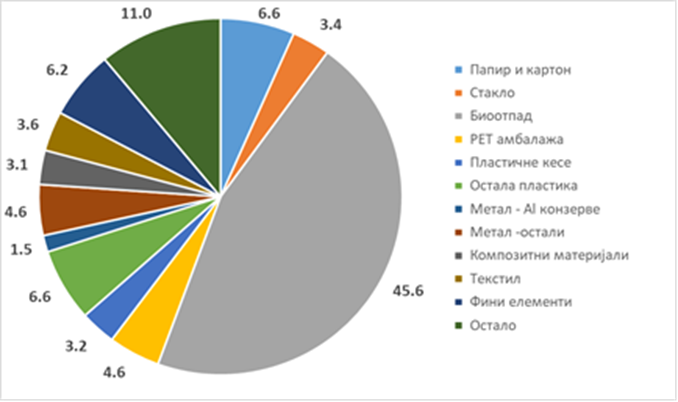 Као што се види из графикона 25. морфолошки састав комуналног отпада у 2022. години и даље указује на највећу заступљеност биоразградивог отпада у уделу од 45,6 %. Врсте отпада које су знатно мање заступљене су: папир и картон, фини елементи и остало (кожа, пелене, гума итд.). У табели 27. је приказана количина одложеног отпада на санитарним депонијама у периоду од 2015-2021. године. Графички приказ је дат у графикону 26.Табела 27. Количина одложеног отпада на санитарним депонијама у периоду од    2015-2022. године изражено у тонамаКао што се види из графикона 26, сваке године долази до повећања количине депонованог отпада на санитарним депонијама. И даље се велике количине отпада одлажу на несанитарним депонијама.Графикон 26. Приказ одложених количина отпада на санитарним депонијамa по годинама (t)Табела 28. Индикатори комуналног отпада ЕуростатаОдвојено сакупљање појединачних компоненти чврстог отпада из било ког извора, се приме-њује обично за прикупљање раздвојених фракција у различите контејнере за прикупљање, како би се материјал повратио, поново употребио или рециклирао или да би се олакшало његово сакупљање и одлагање.Примарна сепарација, односно одвојено сакупљање различитих фракција комуналног отпада у домаћинствима у великој мери доприноси одрживости процеса управљања отпадом. У складу са Законом о управљању отпадом, обавеза јединица локалних самоуправа је да успоставе примарну сепарацију отпада. Приступачност становништва санитарним депонијама у Републици СрбијиНа дванаест санитарних депонија у 2022. години је одложено 1.29 милиона тона комуналног отпада чиме је обухваћено 42% становника Републике Србије Овим је знатно повећана приступачност санитарном депоновању чврстог комуналног отпада. које је 2016. године изно-сило свега 14%. И поред овако великог напретка у приступачности становништва санитарним депонијама и даље се знатна количина отпада одлаже на несанитарне и дивље депоније.Графикон 27. Приступачност становништва санитарним депонијама у Републици Србији 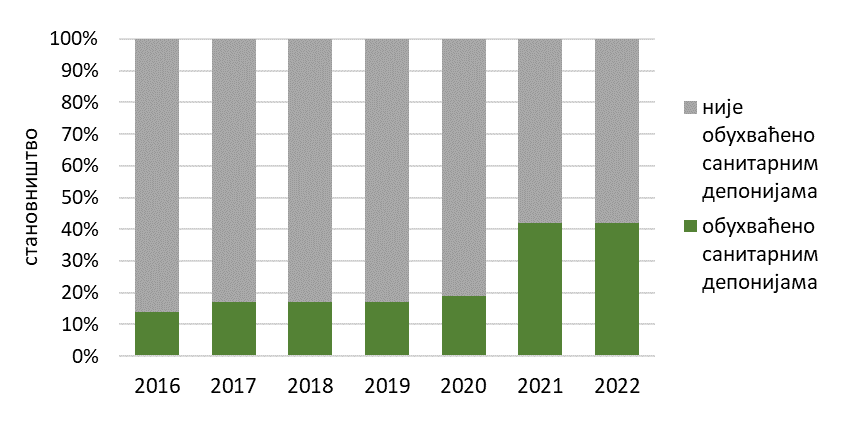 Треба нагласити. да се приказани дијаграм у будућности неће променити уколико се не изгради нова санитарна депонија на којој ће друге општине одлагати свој комунални отпад или уколико се нека општина не прикључи одлагању на некој од постојећих санитарних депонија. Санитарне депоније и региони за управљање отпадомЗа одлагање неопасног отпада користе се санитарне депоније које представљају санитарно-технички уређен простор на коме се одлаже отпад који као материјал настаје на јавним пов-ршинама. у домаћинствима. у процесу производње. односно рада. у промету или употреби. а који нема својства опасних материја и не може се прерађивати односно рационално користити као индустријска сировина или енергетско гориво.Према Националној стратегији управљања отпадом из 2003. и 2010. године. предвиђено је затварање и рекултивација постојећих сметлишта и изградња 29 регионалних санитарних депонија, са центрима за сепарацију рециклабилног отпада и трансфер станицама. До сада је изграђено 12 санитарних депонија. Изграђене регионалне санитарне депоније у функцији:Регионална санитарна депонија „Дубоко“ УжицеРегионална санитарна депонија „Врбак“ Лапово Регионална санитарна депонија КикиндаРегионална санитарна депонија „Гигош“ ЈагодинаРегионална санитарна депонија „Жељковац - Депонија два“ ЛесковацРегионална санитарна депонија „Мунтина падина“ Пирот Регионална санитарна депонија „Јарак“ Сремска Митровица Регионална санитарна депонија Панчево Санитарна депонија „Метерис“. ВрањеСанитарна депонија локалног карактера у општини Горњи Милановац Регионална санитарна депонија Суботица Регионална санитарна депонија „Винча“. БеоградРегионалне депоније које су у изградњи:Регионална санитарна депонија Нова Варош Регионална санитарна депонија Инђија 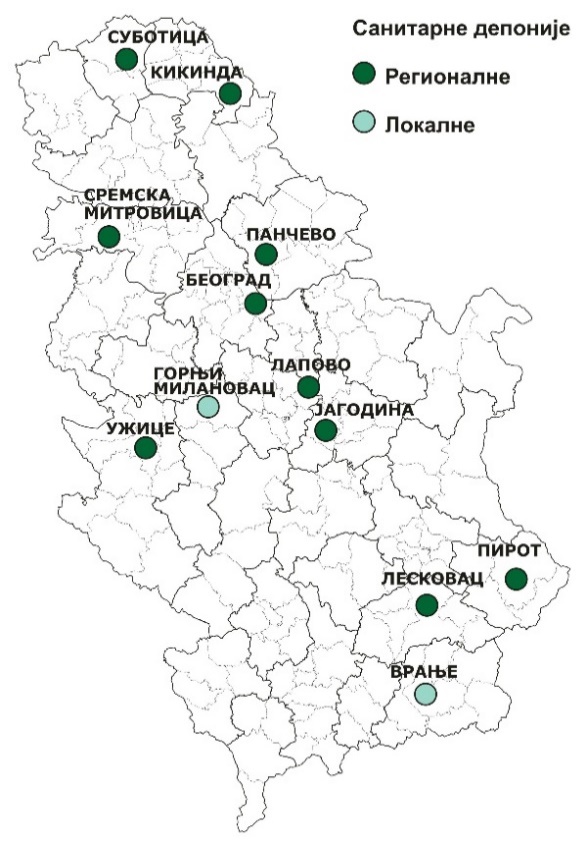 ЈКП и дивља сметлиштаУ Србији још увек велики број општина/градова има сопствену депонију - сметлиште. То су углавном депоније за које је у складу са Стратегијом о управљању отпадом предвиђено сани-рање и затварање. јер је капацитет постојећих депонија – сметлишта у већини општина већ попуњен. а већина не задовољава ни минимум техничких стандарда.Не постоји контролисано одвођење депонијског гаса који настаје разградњом отпада у депо-нији. што може довести до пожара или експлозије. Процедне воде из депонија се не сакупљају нити пречишћавају, што угрожава подземне и површинске воде и земљиште због високог садржаја органских материја и тешких метала. Не постоји систематски мониторинг емисија. процедних вода. депонијског гаса итд.Земљиште на којем су депоније лоциране је најчешће у својини Републике Србије. Старост де-понија варира од 4 до 60 година. Подаци о димензијама и запремини тела депонија нису поуздани. с обзиром да за многе од њих не постоји одговарајућа техничка документација. Око 70% активних депонија - сметлишта није предвиђено просторно-планским документима и немају урађену студију о процени утицаја на животну средину. нити имају потребне дозволе. На овим сметлиштима често долази до самозапаљења. при чему долази до емисије загађујућих материја. Депоније-сметлишта са највећим ризиком по животну средину и здравље људи су оне које се налазе на удаљеностима мањим од 100 m од насеља или на удаљеностима мањим од 50 m од обале реке, потока, језера или акумулације. Након санације. већина досадашњих одлагалишта може бити претворена у трансфер станице и центре за сакупљање рециклабилног отпада. а преостала ће се затворити изградњом регионалних депонија.У складу са чланом 4. Закона о управљању отпадом прописана је обавеза јединица локалне са-моуправе да израде попис неуређених депонија на свом подручју и израде пројекте санације и рекултивације за постојеће несанитарне депоније – сметлишта. у складу са законом. Правилник о начину вођења и изгледу евиденције депонија и сметлишта на подручју јединице локалне самоуправе ("Службени гласник РС". број 18/18) је донет и информација о томе дос-тављена је свим локалним самоуправама.У складу са достављеним подацима, у Републици Србији су регистроване 134 несанитарне депоније. То су углавном депоније за које је у складу са Стратегијом о управљању отпадом предвиђено санирање и затварање. Од наведеног броја сметлишта на око 85% се активно одлаже отпад. На 50 несанитарних депо-нија се редовно, а на 70 делимично, врши прекривање депонованог отпада инертним матери-јалом чиме се умањује утицај на ваздух. Од укупног броја несанитарних депонија, достављени су подаци да се 23 налазе у поплавном подручју, што може имати значајан негативан ефекат на површинске и подземне воде.Анализом прикупљених података је утврђено да је за 16 сметлишта предвиђена експлоатација наредних 3 године, за 19 од 3 до 5 година, за 50 више од 5 година, док је за остале предвиђено што хитније затварање и санирање. .На 60 депонијa се не води никаква евиденција пријема отпада, на осталих 75 се води евиден-ција. За 81 несанитарну депонију је урађен Пројекат санације, затварања и рекултивације, од чега 66 пројеката имају сагласност али за 55 локација је потребна израда новог или ажурирање постојећег Пројекта. Према достављеним подацима само се на 24 врше радови у складу са Пројектом.Слика 2. Несанитарне депоније у Републици СрбијиПредвиђено је затварање и рекултивација постојећих сметлишта и изградња 26 регионалних санитарних депонија. са центрима за сепарацију рециклабилног отпада. постројењем за ком-постирање/МБТ и трансфер станицама. Дивља депонија јесте место, односно јавна површина, на којој се налазе неконтролисано одло-жене различите врсте отпада и које не испуњава услове утврђене прописом којим се уређује одлагање отпада на депоније. Велике количине отпада се бацају на дивља сметлишта, ван контроле општинских јавних комуналних предузећа. У већини случајева дивља сметлишта се налазе у сеоским срединама и последица су. у првом реду, недостатка средстава за проширење система сакупљања отпада, али и лоше организ-ације управљања отпадом на локалном нивоу. Поред ових. ова сметлишта се често формирају дуж саобраћајница у путном појасу. од којих је већи проценат на косинама насипа путева. ода-кле се отпад једноставно баца киповањем из камиона. Такви простори су најчешће недоступни за уклањање. За депоновање се користе и природне депресије. јаме и вртаче где је чишћење практично немогуће.На дан 25.05.2023. пријављено укупно 2689 дивљих депонија. Од укупног броја градова и општина у 3 није пријављена ни једна дивља депонија, док је у 8 ЈЛС пријављена само по једна дивља депонија. Треба напоменути да због израде новог информационог система Националног регистра извора загађивања апликација „Укони дивљу депонију” није радила.Податке о дивљим депонијама је доставило 142 јединицe локалних самоуправа и известило постојање укупно 2689 дивљих депонија у Републици Србији. Према достављеним подацима 1072 пријављених дивљих депонија је чишћено 3900 пута. Све дивље депоније у насељима у општини Уб су чишћене преко 40 пута, укупно 1491 пут, (дивља депонија у насељу Звиздар је чишћена 54 пута, док 1617 дивљих депонија нису уопште чишћене у току 2022. године. На 2354 депонија се вратило нелегално депоновање, што указује на потребу измене начина управљања отпадом у локалним самоуправама. 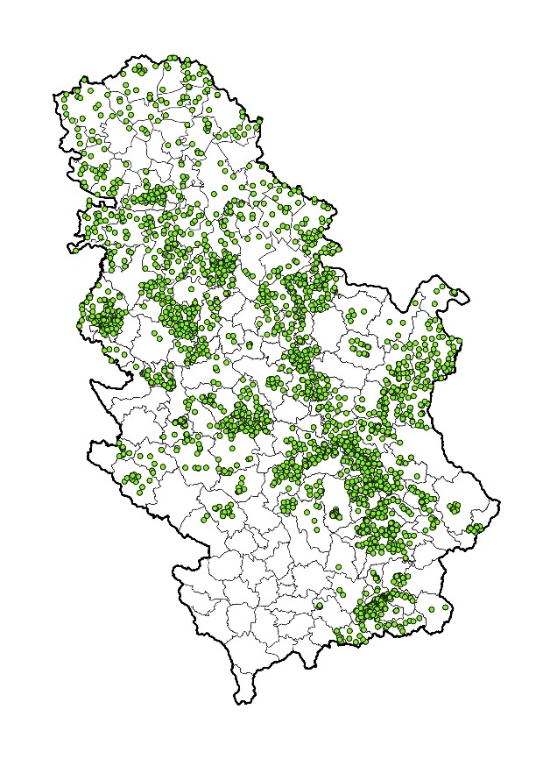 Слика 3. Приказ дивљих депонијаГлавни изазови управљања отпадом у Србији још увек се односе на обезбеђивање добре пок-ривености и капацитета за пружање основних услуга. као што су сакупљање. транспорт и санитарно одлагање отпада.ГРАДСКИ И ПРИГРАДСКИ ПРЕВОЗ ПУТНИКАГрадски и приградски превоз путника је превоз путника унутар насељених места или између насељених места која се налазе на територији јединице локалне самоуправе, који обухвата јавни линијски превоз аутобусом, тролејбусом, трамвајем, метроом, жичаром, путничким бродом, скелом и чамцем за привредне сврхе, као и обезбеђивање места за укрцавање и искрцавање путника (станица, стајалишта и плутајућих објеката за пристајање пловила која врше превоз путника у домаћој линијској пловидби и сл. као саобраћајних објеката који се користе у тим видовима превоза).Од јединица локалне самоуправе тражено је да доставе следеће податке који се односе на комуналну делатност „Градски и приградски превоз путника“:Обухват - број превежених путника, регистрованих линија,активних возилаБрој насељених места обухваћен градским и приградским превозом путникаБрој превежених путника у градском аутобуском саобраћајуБрој превежених путника у приградском аутобуском саобраћајуБрој превежених путника у тролејбуском и шинском градском саобраћају и шинском приградском саобраћајуБрој превежених путника у јавном речном саобраћајуБрој регистрованих линија у градском саобраћајуБрој регистрованих линија у приградском саобраћајуБрој активних возила у градском и приградском саобраћају и њихова старостна структураУкупан број станица и стајалишта у градском и приградском саобраћајуТакси превоз – број удружења са укупним бројем возилаУкупан број станица и стајалишта у градском и приградском саобраћају Просечна цена превоза путника током 2022. године без ПДВ-аАутобуски/тролејбуски/трамвајски превоз у градском саобраћајуАутобуски/тролејбуски/трамвајски превоз у приградском саобраћајуШински градски саобраћајШински приградски саобраћајЈавни речни саобраћајУкупан приход, расход и инвестициона улагања у 2022. годиниУкупан приход од комуналне услуге у 2022. годиинУкупни трошкови реализације комуналне услугеРеализоване инвестиције у објектеРеализоване инвестиције у возилаОбухват - број превежених путника, регистрованих линија, активних возилаПодатке о комуналној делатности „Градски и приградски превоз путника“ доставило је 66 ЈЛС. Подаци обрађени у табелама приказују стање у овој комуналној делатности на основу пристиглих извештаја од стране 43,42 % ЈЛС. Комуналном услугом градског и приградског превоза путника обухваћено је 1.692 насељених места. Табела 29:  Бр. превежених путника у градском и приградском саобраћају по регионимаПрема пристиглим подацима које нам је доставилo 66 ЈЛС укупан број превезених путника у градском аутобуском саобраћају у току 2022. године износи  749.085.184 путника. Највећи број превежених путника има Град Београд - 661.343.171. Укупан број превезених путника у приградском аутобуском саобраћају у току 2022. године износи 113.629.601 путника. Највише превезених путника у приградском саобраћају има град Београд 36.000.000 путника.Укупан број превезених путника у тролејбуском и шинском градском и приградском саобраћају износи 132.728.482 путника. Графикон 28: Број превезених путникаТабела 30: Број регистрованих линија у градском и приградском саобраћајуПрема добијеним подацима у Републици Србији функционишу 414 регистрованих линија у градском саобраћају. Највише линија има град Београд 212 док најмање имају општине Кикинда, Мајдампек, Сокобања и Димитровград по 1 регистровану линију.У приградском саобраћају саобраћа 1.410 регистрованих линија. Највише приградских линија има град Београд 324 док најмање линија имају општине Сурдулица и Инђија  по 1 регистровану линију.У Републици Србији саобраћа 3.377 активних возила у градском и приградском саобраћају. Укупно има 14.137 станица и стајалишта у градском и приградском саобраћају. Графикон 29: Регистроване линије у градском и приградском саобраћају, број    активних возила и број станица и стајалиштаЦене превоза и току 2022. године без ПДВ-аТабела 31: Цена возне карте у градском и приградском саобраћајуНа основу података које су доставиле 31 ЈЛС, просечна цена карте у градском саобраћају према пристиглим подацима на нивоу Републике Србије износи 89,24 динара. Просечна цена једне вожње у градском саобраћају најнижа је у општини Горњи Милановац и износи 28 динара док је највиша у општини Сврљиг и износи 235,00 динара.   Просечна цена карте у приградском саобраћају на нивоу Републике Србије износи 180,31 динар. Просечна цена једне вожње у приградском саобраћају најнижа је у Крагујевцу и износи 65,91 динар док је највиша у општини Врбас и износи 550 динара.Графикон 30: Просечне цене возних карата у градском и приградском саобраћајуПриход од корисника услуге у 2022. годинииТабела 32: Приход од корисника услугеНа основу пристиглих података од 39 ЈЛС укупан приход од наплаћених карата износи 11.983.555.495,28  динара. Приход од корисника који услугу плаћају по редовној цени износи 9.688.273.578,16  динара, док приход од корисника који услугу плаћају по повлашћеној цени износи 2.516.381.291,09 динара.Највећи приход од наплаћених карата имао је град Београд у износу од 6.281.538.562,00 динара. Највећи приход од корисника који услугу плаћају по редовној цени имао је град Београд у износу од 5.695.506.599,00 динара. Највећи приход од корисника који услугу плаћају по повлашћеној цени имао је град Београд у износу од 586.031.963,00 динара.Графикон 31: Приход од корисника који услугу плаћају по редовној цени и по   повлашћеној цениПриходи, трошкови, инвестиције у објекте и инвестиције у возила        Табела 33. Приходи, трошкови, инвестиције у објекте и инвестиције у возила	На основу података које су нам доставиле 39 ЈЛС укупан приход од реализације комуналне услуге на територији Републике Србије износи 16.466.693.360,82 динара. Најмањи приход остварила је општина Жагубица у износу од 2.100.00 динара док је највећи приход остварио град Београд у износу од 6.281.538.562 динара.	На основу података које су нам доставиле 40 ЈЛС укупни трошкови реализације комуналне услуге на територији Републике Србије износи 42.882.583.704,97 динара. Најмање трошкове реализације комуналне услуге имала је општина Жагубица у износу од 1.600.000 динара. Највеће трошкове реализације комуналне услуге имао је град Београд у износу од 30.979.718.372 динара. Графикон 32: Приходи и трошкови реализације комуналне делатности        Табела 34: Реализоване инвестиције у објекте и возила	На основу података које нам je доставилo 25 ЈЛС, 9 њих је имало реалнизоване инвестиције у објекте док је њих 21 имало реализоване инвестиције у возила. На основу достављених података на нивоу Републике Србије 105.135.460,80 динара инвестирано је у објекте док је 1.963.333.635,02 динара инвестирано у возила. 	Најмање инвестиције у објекте имала је општина Петровац на Млави  70.000 динара док је највеће инвестиције имао град Београд 86.030.854 динара. Најмање инвестиције у возила имала је општина Мали Зворник у износу од 980.000 динара, док је највеће инвестиције имао град Нови Сад у износу од 1.545.594.000 динара.Јавни превоз путника у градским подручјима је значајно већи у односу на ванградска подручја. Више од трећине становништва Републике Србије живи у шест највећих градских насеља и у њима се реализује око 95% путовања. С обзиром на то да 75% становништва живи у градовима, транспортним услугама и инфраструктури у градовима потребна је посебна пажња.Стратешки циљеви јавног градског и приградског превоза путника морају бити одређени на државном нивоу, а локална самоуправа треба да буде стимулисана да би те циљеве реализовала у оквиру свог специфичног окружења, услова, интереса и расположивих средстава. Специфични циљеви су: 1) припремање дугорочних планова (и буџета) за јавни градски и приградски превоз путника; 2) повећање капацитета и нивоа квалитета услуга у јавном градском и приградском превозу путника; 3) стимулисање коришћења јавног градског и приградског превоза путника уместо приватних возила у градским подручјима; 4) припремање програма за ограничење коришћења моторних возила у градским подручјима; 5) интегрисање градске и транспортне мреже државних путева; 6) модернизовање возних паркова; 7) побољшање пројеката уличних мрежа и управљања паркирањем; 8) развијање резервисане транспортне инфраструктуре за јавни, пешачки и бициклистички саобраћај и транспорт где год је то могуће; 9) усмеравање транзитних токова ван градских подручја побољшањем инфраструктуре; 10) прилагођавање транспортне инфраструктуре и возила специфичним групама корисника (деца, особе са посебним потребама, старије особе итд.).УПРАВЉАЊЕ ГРОБЉИМА И САХРАЊИВАЊЕ И ПОГРЕБНА ДЕЛАТНОСТУправљање гробљима и сахрањивање је: управљање и одржавање гробља; одржавање гробног места и наплата накнаде за одржавање гробног места; обезбеђивање, давање у закуп и продаја уређених гробних места; покопавање и ексхумација посмртних остатака, кремирање и остављање пепела покојника; одржавање објеката који се налазе у склопу гробља (мртвачница, капела, розаријум, колумбаријум, крематоријум); одржавање пасивних гробаља и спомен-обележја;Погребна делатност је преузимање и превоз посмртних остатака од места смрти, односно места на коме се налази умрла особа (стан, здравствена установа, институти за судску  медицину и патологију, установе социјалне заштите и друга места) и превоз од места одређеног посебним прописом (патологије, судске медицине, гробља, крематоријума, аеродрома, пословног простора погребног предузећа у ком постоје прописани услови за смештај и чување покојника), организација сахране и испраћаја са прибављањем потребне документације за организацију превоза и сахрањивања, чување посмртних остатака у расхладном уређају и припремање покојника за сахрањивање).Од јединица локалне самоуправе тражено је да доставе следеће податке који се односе на комуналну делатност „Управљање гробљима и сахрањивање“ као и „Погребна делатност“:Обухват и капацитетиУкупан број активних гробаљаУкупан број пасивних или спомен гробаљаБрој гробаља којим не управља ЈКП Укупан број насељених места која немају гробљеБрој извршених сахрана у току 2022. године на гробљима којима управљају ЈКПБрој извршених сахрана у току 2022. године на гробљима којима не управљају ЈКПБрој извршених кремација у току 2022. годинеПросечна цена комуналних услуга у 2022. години без ПДВTрошкови сахране у гробно местоКремирање посмртних остатакаГодишњи закуп гробног местаНакнада за годишње одржавање гробаља по гробном местуПроценат наплате услуга током 2022. годинеУкупан приход, расход и инвестициона улагања у 2022. годиниУкупан приход од комуналне услуге у 2022. годиниУкупни трошкови реализације комуналне услуге у 2022. годиниРеализоване инвестиције у комуналне објектеРеализоване инвестиције у комуналну опрему и возилаОд 152 ЈЛС и градских општина, податке о комуналној делатности „Управљање и сахрањивање и погребна делатност“ доставило је 111 ЈЛС и градских општина. Подаци обрађени у табелама приказују стање у овој комуналној делатности на основу пристиглих извештаја од стране  73,03 % ЈЛС.Обухват и капацитети Табела 35: Активна гробља и гробља којима не управља ЈКП на територији ЈЛСПрема подацима пристиглим од 111 ЈЛС у Републици Србији има  1.570 активних гробаља. По једно активно гробље има 18 ЈЛС док највише активних гробаља има град Чачак 127 .Укупно има 268 пасивних и споменгробаља. Ни једно пасивно или спомен гробље нема 43 ЈЛС, 17 ЈЛС имају по једно пасивно или спомен гробље.Према достављеним подацима о броју гробаља којима не управља ЈКП на територији ЈЛС, 94 ЈЛС је доставила податке и на основу њих тај број је 1.635 гробаља. Гробља којима не управља ЈКП на својој терирорији нема 26 ЈЛС док су 10 ЈЛС доставиле податке о поседовању по једног гробља којима не управља ЈКП.У Републици Србији има укупно 104 насељених места која немају гробље. Графикон 33: Број активних, пасивних или спомен гробаља као и број гробаља којима не управља ЈКП на територији ЈЛСТабела 36: Сахране и извршене кремацијеНа основу података прикупљених од 109 ЈЛС у току 2022. године укупно је организовано 50.310 сахрана на гробљима на којима управља ЈКП, 2.780 сахране на гробљима на којима не управља ЈКП  као и 3.663 кремацијe. Шест ЈЛС се изјаснило да није организовало сахране у току 2022. године.   	У току 2022. године у Републици Србији извршено је 3.943 кремације, од чега 2.978 у Београду и 653 кремације у Новом Саду.Графикон 34: Број извршених сахрана и кремација у току 2022. годинеЦена погребних услуга из децембра 2022. године без ПДВ-аТабела 37: Трошкови сахране у гробно место и трошкови кремирања посмртних остатакаПросечна висина трошкова сахране у гробно место износи 14.744 динара. На основу података које су доставиле 93 ЈЛС а односе се на трошкове сахране у гробно место, дошло се до податка да су најмањи тошкови сахране у гробно место у Параћину и износе 4.318  динара док су највећи трошкови у Зрењанину и износе 71.102 динара.У већини ЈЛС није организовано кремирање посмртних остатака стога су само 3 ЈЛС доставиле податке о кремирању при чему се трошкови кремације крећу од 7.755 у Новом Саду до 35.171 динар у Београду. Поред ових ЈЛС и општина Кањижа је доставила податке о кремирању и код њих ова услуга износи 22.000 динара.  Просечни трошкови кремирања посмртних остатака у Републици Србији износе 21.642 динара.Графикон 35: Просечни трошкови сахране у гробно место и просечни трошкови кремирања посмртних остатакаТабела 38: Годишњи закуп гробног места и накнада за годишње одржавање гробаља по гробном местуНа основу података које су доставиле 92 ЈЛС, просечни годишњи закуп гробног места износи 1.752 динара, при чему је најнижи у Крушевцу и износи  148,00 динара док је највиши у општини Нови Пазар у износу од  31.666,00 динара. Просечна накнада за годишње одржавање гробаља по гробном месту износи 1.002,50 динара при чему најнижа надокнада је у општини Бајина Башта и износи 174,50  динара док је највиша у општини Инђија и износи 20.833 динара. Графикон 36: Цена годишњег закупа гробног места и накнада за годишње одржавање гробаља по гробном месту	Проценат наплате услуга у 2022. години на републичком нивоу износи 83,64 %. Најнижи проценат наплате има општина Сокобања – 24,2 % док највиши проценат има општина Обреновац – 115%.Укупан приход, расход и инвестициона улагања у 2022. годиниТабела 39: Укупан приход и трошкови реализације комуналне услугеУкупан приход од комуналне услуге у 2022. години износи 3.872.482.510,63 динара, док укупни трошкови реализације комуналне услуге износе  3.659.613.995,31 динара.Графикон 37: Укупан приход и трошкови реализације комуналне услугеТабела 40: Реализоване инвестиције у објекте, опрему и возилаОд 111 ЈЛС које су доставиле податке о овој комуналној делатности, улагања у комуналне објекте у току 2022. године имало је 29 ЈЛС у износу од 192.725.494,77 динара док је улагања у опрему и возила имало 22 ЈЛС у износу од 125.628.829,92 динара.Графикон 38: Реализоване инвестиције у објекте, опрему и возилаМГСИ је у претходном периоду остварило бројне резултате на пољу унапређења комуналних делатности, између осталих и комуналне делатности управљање гробљима и сахрањивање и погребна делатност.              С обзиром да дуги низ година  није постојао ваљани правни оквир те је ово била неуређена област, у току 2017. године израђен је нови пропис који је осавременио и додатно уредио ову област. Створен је  правни оквир, којим је омогућено вршење квалитетније комуналне услуге свих пружаоца комуналних услуга на тржишту. Новим прописом директно се штите права грађана и грађанки Републике Србије, с обзиром да се комуналне услуге пружају свим грађанима Републике Србије и од значаја су за остваривање животних потреба физичких и правних лица. Како је изменама и допунама Закона о комуналним делатностима тржиште потпуно отворено и за приватни сектор, то подразумева да је једини и кључни услов под којима се обављају активности које спадају у погребну делатност, заправо тржишни принцип, односно принцип слободне конкуренције, као и да су погребне делатности изузете из система поверавања јединица локалне самоуправе, те свако правно лице и предузетник који испуни услове прописане законом и подзаконским актом може да обавља ову делатност. Доношењем новог закона у овој области биће решен проблем који се односи и на пословање приватног сектора у области погребних услуга. Као главни проблеми у погребним услугама истичу се: недостатак обучених кадрова за обављање погребих услуга,комуникација са општинама, локалним самуправама и ЈКП погребне делатности. Поступак преузимања и уређења сеоских гробаља је комплексан поступак који тражи добру припрему и комуникацију локалне самоуправе, месних заједница и ЈКП.УПРАВЉАЊЕ ЈАВНИМ ПАРКИРАЛИШТИМАУправљање јавним паркиралиштима је услуга одржавања јавних паркиралишта и простора за паркирање на обележеним местима (затворени и отворени простори), организација и вршење контроле и наплате паркирања, услуга уклањања непрописно паркираних, одбачених или остављених возила, премештање паркираних возила под условима прописаним овим и другим посебним законом, постављање уређаја којима се по налогу надлежног органа спречава одвожење возила у случајевима предвиђеним посебном одлуком скупштине јединице локалне самоуправе којом се уређује начин обављања комуналне делатности управљања јавним паркиралиштима, као и вршење наплате ових услуга.Од јединица локалне самоуправе тражено је да доставе следеће податке који се односе на комуналну делатност „Управљање јавним паркиралиштима“:Капацитет и обухват Број насељених места у којима је организована комунална делатностУкупан број становника у насељеним местима у којима је организована комунална делатностБрој паркинг места на отвореним јавним паркиралиштимаБрој паркинг места у надземним/подземним јавним гаражамаУкупан број остварених паркинг сати у току 2022. годинеБрој специјалних возила за одвожење непрописно паркираних возилаЗонско паркирање – капацитети и просечна цена услуге у 2022. годиниУкупан број паркинг места у режиму зонског паркирањаБрој паркинг места у првој зониБрој паркинг места у другој зониБрој паркинг места у трећој зониБрој паркинг места у четвртој зониБрој паркинг места у петој зониЦена паркирања у првој зони (у динарима по сату)Цена паркирања у другој зони (у динарима по сату)Цена паркирања у трећој зони (у динарима по сату)Цена паркирања у четвртој зони (у динарима по сату)Цена паркирања у петој зони (у динарима по сату)Уклањање непрописно паркираних моторних возила по категоријама – утовар, истовар и чување до 24 сата 1.  до 800 кг2. 801-1330 кг3. 1331-1900 кг4. 1901 кг – 4т5. 4т – 14т6. преко 14 тУкупан приход, расход и инвестициона улагања у 2022. годиниУкупан приход од комуналне услуге у 2022. године Укупни трошкови реализације комуналне услугеРеализоване инвестиције у комуналне објектеРеализоване инвестиције у комуналну опрему и возилаРеализоване инвестиције у другу опремуОд 152 ЈЛС и градских општина податке о комуналној делатности „Управљање јавним паркиралиштима“ доставило је 50 ЈЛС и градских општина. Подаци обрађени у табелама приказују стање у овој комуналној делатности на основу пристиглих извештаја од 32,89 % ЈЛС.Капацитети и обухватТабела 41: Број насељених места и број становника у насељеним местима у којима је организована комунална делатностПрема подацима достављеним од стране 57 ЈЛС укупно има 58 насељена места у којима је организована комунална делатност са укупно 3.177.273 становника. Графикон 39: Број становника у насељеним местима у којима је организована комунална делатностиТабела 42: Капацитети и обухватПрема достављеним подацима од стране 59 ЈЛС у Републици Србији постоји 71.931 паркинг место на отвореним јавним паркиралиштима. Најмањи број паркинг места на отвореним паркиралиштима, према достављеним подацима има општина Брус - 100 а највећи број има град Београд – 4.624. Укупан број паркинг места у надземним/подземним јавним гаражама у Републици Србији, приказан је на основу достављених извештаја од стране 13 ЈЛС износи 5.554 паркинг места. Укупно 27 ЈЛС се изјаснило да немају надземне/подземне гараже. Најмање паркинг места у надземним/подземним јавним гаражама у градовима који имају јавне гараже је у Јагодини - 82 док је највише паркинг места у Београду  - 2.690.Број специјализованих возила за одвожење непрописно паркираних возила, на основу достављених података од стране 22 ЈЛС, износи 70 возила. Да не поседују возила за одвожење непрописно паркираних возила изјаснило се 15 ЈЛС, 14 ЈЛС имају по једно возило док највише возила има град Београд, укупно 33 возила.Графикон 40: Број паркинг места  на отвореним јавним паркиралиштима и у подземним/надземним гаражамаУкупан број остварених паркинг сати у току 2022. године износи 86.424.864 динара. За одвожење непрописно паркираних возила постоји укупно 76 специјализованих возила како је навело 25ЈЛС које су доставиле овај податак. Највише таквих возила има град Београд – 30.Зонско паркирање – капацитети и просечна цена услуге у 2022. годиниТабела 43: Зонско паркирање – капацитети и просечна цена услуге у 2022. години у динаримаНа основу података које су доставиле 56 ЈЛС укупно има 100.001 паркинг места у режиму зонског паркирања на територији републике Србије. Најмање паркинг места има у општини Пожега – 35 док највише паркинг места има град Београд – 31.728. Графикон 41: Број паркинг местаТабела 44: Просечна цена паркинг карте по започетом сату  по зонамаНа основу пристиглих података од стране 55 ЈЛС, просечна цена паркинг карте у првој зони по започетом сату на нивоу Републике Србије износи 41 динар. Цена паркинг карте по започетом сату у I зони најнижа је у општини Осечина и износи 20 динара док је највиша у Брусу и износи 120 динара. Просечна цена паркинг карте у II зони износи 35 динара. Најнижа цена паркинг карте у II зони по цени од 30 динара је у општини Димитровград, док је највиша цена у граду Крагујевцу и износи 110 динара. Просечна цена паркинг карте у III зони износи 46 динара. Најнижа цена паркинг карте у III зони је у граду Панчеву и износи 18 динара. Највиша цена паркинг карте у  III зони је у граду Суботици и општини Чајетина и износи 100 динара. Просечна цена паркинг карте у  IV зони износи 28 динара. Најнижа цена паркинг карте у IV зони износи 28 динара. Најнижа цена паркинг карте у IV зони је у граду Чачку и износи 19 динара. Град Нови Сад је доставио податак да је код њих цена карте у IV зони 250 динара, што је знатно више него у свим ЈЛС. За V зону само је град Нови Сад доставио податак и цена карте износи 70 динара.Графикон 42: Просечна цена паркинг карте по започетом сату и за један сат паркирања у зони 1 или екстра зониУклањање непрописно паркираних моторних возила по категоријама – утовар, истовар и чување до 24 сата Табела 45: Уклањање непрописно паркираних моторних возила по категоријамаНа основу података о уклањању непрописно паркираних моторних возила по категоријама, које је нам је доставилa 21 ЈЛС, просечна цена уклањања моторних возила до 800 kg, на нивоу Републике Србије износи 4.890 динарa. Најјефтиније уклањање је у граду Кикинда  и износи 3.000 динара док је најскупље у градовима Београду, Смедереву, Зрењанину, Врању, Ужицу; Петровцу на Млави и Руми и износи 6.000,00 динара.Просечна цена уклањања моторних возила од 800 до 1.330 kg, на нивоу Републике Србије износи 6.164 динара. Наjјефтиније уклањање је у општини Кикинда и износи 3.600 динара док је најскупље у граду Смедереву и општини Рума и износи  9.000,00 динара.Просечна цена уклањања моторних возила од 1331 до 1900 kg, на нивоу Републике Србије износи 8.177 динара. Најјефтиније уклањање је у граду Кикинди и износи  5.400 динара док је најскупље у Смедереву и Руми и износи 13.500,00 динара.Просечна цена уклањања моторних возила од 1901 kg до 4 t, на нивоу Републике Србије износи 11.871 динар. Најјефтиније уклањање је у Кикинди – 7.800 динара док је најскупље у Смедереву, Руми и Алексинцу и износи 20.250 динара.Просечна цена уклањања моторних возила од 4 t до 14 t, на нивоу Републике Србије износи 18.076 динара. Најјефтиније уклањање је у граду Панчеву – 4.167 динара док је најскупље у граду Крагујевцу и износи 30.890 динара.Просечна цена уклањања моторних возила преко 14 t, на нивоу Републике Србије износи 27.424 динара. Најјефтиније уклањање је у граду Панчеву и износи 4.167 динара док је најскупље у Смедереву и Руми износи 30.375 динара.Графикон 43: Цена за уклањање непрописно паркираних возила по тежинским категоријамаУкупан приход, расход и инвестициона улагања у току 2022. годинеТабела 46: Укупан приход и трошкови реализације комуналне услуге у 2022. годиниНа основу података које је доставила 54 ЈЛС укупан приход од комуналне услуге износи 6.896.837.248 динара. Најмањи приход од комуналне услуге остварила је општина Голубац у износу од 1.161.000 динара док је највећи приход остварио град Београд у износу од 3.871.172.796 динара.Укупни трошкови реализације комуналне услуге износе 2.751.018.434 динара. Најниже трошкове реализације имала је општина Брус у износу од 570.000 динара док је највише трошкове реализације имао град Нови Сад у износу од 745.584.985 динараГрафикон 44: Укупан приход и трошкови реализације комуналне услуге у 2022. годиниТабела 47: Реализоване инвестицијеНа основу пристиглих података од стране само 11 ЈЛС су имале инвестиције у комуналне објекте и то у укупном износу од 509.399.678 динара. Од ЈЛС које су имале улагања у комуналне објекте најмања улагања је имала општина Белика Плана у износу од 90.402 динара док је највећа улагања имао град Крагујевац у износу од 372.912.360 динара. Укупна улагања у комуналну опрему и возила износе 73.577.559 динара. Укупно 7 ЈЛС су имале улагања у комуналну опрему и возила, при чему најмања улагања је имао град Сомбор 246.072 динара док је највећа улагања имао град  Нови Сад у износу од  20.186.226 динара.Укупна улагања у другу опрему имало је 24 ЈЛС у износу од 127.184.519 динара. Од ЈЛС које су имале улагања у комуналну опрему и возила, најмања улагања имала је општина Сремска Митровица у износу од 45.750 динара, док је највећа улагања имао град Београд у износу од  63.362.255 динара. Графикон 45: Вредност реализованих инвестицијаПаркирање је делатност  која се интезивно развија  пратећи динамику модерног живота и у том смислу у овој области постоје константни захтеви  који иницирају брзо и ефикасно прилагођавање  са  сталним изменама и допунама у самој у стратегији управљања паркирањем. Због тога предузећа која се баве овом делатношћу константно  анализирају  нове захтеве корисника,  примењени режим и примењену тарифну политику, а исто тако разматрају и могућност инвестиционог развоја у погледу нових капацитета за паркирање . Оснивање јавно-комуналних предузећа која се баве делатношћу паркирања  у свим срединама  имало је пре свега за циљ да уведе комунални ред у тој области   који до тада није постојао. Интезивна урбанизација и убрзан развој градских средина наметнуле су брза и ефикасна решења. Увођењем зона наплате и обезбеђивањем веће измене возила у централном градском језгру добило се на проходности саобраћајница, али и смањењу броја неправилно паркираних возила нарочито оних посетилаца који имају за циљ кратко време задржавања.   Оптимизација система се углавном огледа у променама тарифног система за поједине категорије, као и измене режима паркирања. Највећи проблеми у управљању јавним паркиралиштима јесу наплативост посебних дневних карти, па је потребно детаљније урадити анализу истих и пронаћи најадекватнији начин како би се корисници јавних паркиралишта који поступају супротно законским одредбама које важе за одређено подручје, дисциплиновали и мотивисали за плаћање истих.  Важан сегмент управљања паркирањем у једном граду јесте и санкционисање возила која се налазе у различитим саобраћајним прекршајима који имају директан или индиректан утицај како на стационарни, тако и на динамички саобраћај, али и на безбедност свих учесника у саобраћају. Из тог разлога је веома битно на неким вишим нивоима управљања, односно на стратешком нивоу управљања паркирањем, пословну комуникацију са надлежним органима који издају налоге за уклањање непрописно паркираних возила (саобраћајна полиција и комунална инспекција) подићи на знатно виши ниво. Предузећа која  су имала техничке могућности, захваљујући  унапређењу информационо-комуникационих технологија у овој области, су ову сарадњу знатно унапредила  увођењем  софтврске апликације паук-видео надзор. Код унапређења али и повећања атрактивности централне зоне града Београда срећемо се са недостајућим капацитетима за паркирање. Као једно од решења намеће се израда модела правног оквира за изградњу подземних гаража у Београду, кроз пројекат партнерства (приватно – јавне) сарадње. Као добар модел за решавање хроничног проблема недостајућих паркирних места у Београду намеће се изградња подземних гаража. Неки делови централне градске зоне и поред рестриктивног режима паркирања и даље имају веома изражен проблем недостатка паркинг места, те је неопходно планирање и реализација додатних капацитета за стационирање возила. Проблем недовољних капацитета за паркирање у центалној зони Београда и у већем делу шире централне зоне негативно утиче на комунални ред и функционисање осталих видова саобраћаја. Изградњом подземних јавних гаража задовољиће се потребе корисника комуналних услуга – грађана Београда, чиме се доприноси подизању комуналног реда у области делатности паркирања моторних возила (услуге у друмском саобраћају) на знатно већи ниво од досадашњег. Кључни проблеми са паркирањем са којима се многе општине у Републици Србији суочавају су:Много већа потражња и потреба за паркинг местима од тренутне понуде, нарочито у близини пословних/шопинг/ услужних центара. Ова неуравнотеженост ће се само повећавати у будућности како број паркинг места почне све више да заостаје за бројем аутомобила којих ће бити све више;Незаконито паркирање и загушење саобраћаја које настаје због осталих видова лошег паркирања што ствара незадовољство и грађана и послодаваца. Комбиновање стамбеног и пословног простора које ствара потешкоће у проналажењу решења за паркирање;Жеља да се ревитализују општински центри повлачи за собом потребу за новим паркинг местима која ће пратити повећање интензитета економских активности у центрима. Недостатак средстава потребних за реализовање паркинг пројеката.ОБЕЗБЕЂИВАЊЕ ЈАВНОГ ОСВЕТЉЕЊАОбезбеђивање јавног осветљења обухвата одржавање, адаптацију и унапређење објеката и инсталација јавног осветљења којима се осветљавају саобраћајне и друге површине јавне намене.Од јединица локалне самоуправе тражено је да доставе следеће податке који се односе на комуналну делатност „Обезбеђивање јавног осветљења“:Обухват – број насељених места и број становника покривених услугомБрој насеља обухваћених комуналном услугомБрој домаћинстава обухваћен комуналном услугомУкупан број јединица јавног осветљења (сијаличних места)Извор финансирања комуналне услугеИзвор финансирања      Укупан приход, расход и инвестициона улагања у 2022. години      1. Укупни трошкови реализације комуналне услуге      2. Реализоване инвестицијеПодатке за обављање комуналне делатности „Обезбеђивање јавног осветљења“ доставило је 100 ЈЛС. Подаци обрађени у табелама приказују стање у овој комуналној делатности на основу пристиглих извештаја од  65,79 % ЈЛС.Капацитети и обухватТабела 48: Број насеља обухваћених комуналном услугом, укупан број домаћинстава обухваћен комуналном услугом и укупан број јединица јавног осветљења (сијаличних места)На основу података које су доставиле 111 ЈЛС у Републици Србија има 1.487 насељених места покривених јавном расветом. Комуналном услугом обухваћено је 1.405.211 домаћинства. Укупно има 757.536 јединица јавног осветљења односно сијаличних места. Графикон 46: Укупан број јединица јавног осветљењаИзвори финансирања комуналне услугеТабела 49: Извори финансирања комуналне услугеНа основу података које су доставиле 98 ЈЛС комунална делатност „Обезбеђивање јавног осветљења“ финансирана је на републичком нивоу у износу од 5.162.801.199 динара. Најниже изворе финансирања комуналне услуге имала је општина Трговиште  у износу од 434.885 динара док је највише изворе финансирања имао је град Београд у износу од 2.430.815.366 динара.Графикон 47: Извори финансирања комуналне услуге Укупан приход, расход и инвестициона улагања у току 2022. годинеТабела 50: Укупни трошкови реализације комуналне услуге и вредност реализованих инвестицијаНа основу података достављених од стране 87 ЈЛС укупни трошкови реализације комуналне услуге износе 4.567.339.310 динара. Најниже трошкове реализације комуналне услуге имала је општина Темерин у износу од 250.000 динара док је највише трошкове имао град Београд у износу од 2.302.292 динара. На основу достављених података 44 ЈЛС је имало улагања у претходној години у укупном износу од 1.340.198.177 динара. Од ЈЛС које су имале улагања у ову комуналну делатност најмања улагања је имала општина Босилеград у износу од 488.671  динара док је највећа улагања имао град Београд у износу од 658.963.708 динара.Графикон 48: Укупни трошкови реализације комуналне услуге и вредност реализованих инвестицијаПроблеми у функционисању јавног осветљења могу настати услед временских непогода или других вандредних околности, дотрајалих стубова и светиљки за осветљење, непостојање јавног осветљења у руралним областима, непостојање фото сензора.Због великог броја светиљки у урбаним срединама, oзбиљан проблем представља стална контрола рада појединачне светиљке, а одређивање типа и места квара захтева много времена и ангажовање великог броја људи, што повећава трошкове одржавања система. Квалитетно осветљење аутопутева, раскрсница, улица и паркова, као и пожељно смањивање средстава која се користе за одржавање повећавају потребу за постојањем система даљинског управљања. Због немогућности тренутног система да шаље повратне информације о стању мреже, увид о функционисању опреме постоји на основу обилазака „терена“ и позива грађана о евентуалним кваровима.УПРАВЉАЊЕ ПИЈАЦАМА Закон у члану 3 став 1 тачка 9 под комуналном делатношћу управљање пијацама дефинише следеће послове:комунално опремањеодржавање објеката на пијацама (пијачног пословног простора, укључујући и киоске и тезге на отвореном простору)давање у закуп тезги на пијацамаорганизацију делатности на затвореним и отвореним просторима који су намењени за обављање промета пољопривредно-прехрамбених и других производа.Упитник за прикупљање података о обављању ове комуналне делатности садржи 5 група података које ЈЛС треба да доставе:1. Капацитет и обухватУкупан број пијаца на територији ЈЛСУкупан број пијаца којима управља вршиолац комуналне делатностиБрој зелених пијацаБрој млечних пијацаБрој кванташких пијацаБрој робних и занатских пијацаБрој сточних пијацаУкупна површина свих пијаца (у m2)Укупан број пијаца површине до 1000 m2Укупан број пијаца површине преко 1000 m2Укупан број тезги Укупан број локалаУкупан број монтажних објекатаУкупан број расхладних витринаУкупан број расхладних комораУкупан број боксова2. Укупан број продаваца у 2022. години    (на основу склопљених уговора и наплаћених дневних пијачарина)ПредузећаПредузетници (СТР, СЗР)Пољопривредна газдинства Физичка лица3. Просечна цена закупа у 2022. години без ПДВ-а по категоријамаТезга за продају воћа и поврћа (месечна резервација, месечни закуп, дневна пијачарина, паушал)Тезга са расхладном витрином (месечна резервација, месечни закуп, дневна пијачарина, паушал)Робна тезга (месечна резервација, месечни закуп, дневна пијачарина, паушал)Пијачарина на кванташким пијацама4. Други показатељиСтепен искоришћености продајних простора на пијацама (у%)Просечна старост опреме на пијацама (у годинама)Укупан број вашара и других манифестација организованих током 2022. годинеУкупан број дана трајања вашара и других манифестација организованих током 2022. године5. Укупан приход, расход и инвестициона улагања у 2022. години (у динарима)Укупан приход од комуналне услуге у 2012. годиниУкупни трошкови реализације комуналне услугеРеализоване инвестиције у објектеРеализоване инвестиције у опремуОд 152 ЈЛС и градских општина, упитник са подцима о комуналнј делатности управљање пијацама доставило је 104 ЈЛС што чини 68,42 %.Капацитет и обухват          Табела 51: Број пијаца на територији У 108 ЈЛС које су доставиле тражени податак има укупно 582 пијацe од којих над 432 управљају вршиоци ове комуналне делатности. Зелених пијаца има укупно 277 ЈЛС док је 5 ЈЛС навело да нема зелене пијаце.Од 103 ЈЛС које су доставиле податак о броју млечних пијаца, 46 ЈЛС је навело да нема млечну пијацу. У преосталих 67 ЈЛС има укупно 67 млечних пијаца.Кванташке пијаце нема 81 ЈЛС. У 22 ЈЛС има укупно 25 кванташких пијаца и то у региону Београда 2, у региону Војводине 6, а у регионима Јужне и Источне Србије 8 и у региону Шумадије и Западне Србије 9.Робне и занатске пијаце  има 81 ЈЛС и то 153 док се изјаснило да их нема 27 ЈЛС. Београдски регион има 5 робних и занатских пијаца, регион Војводине их има 73, регион Јужне и Источне Србије 40, а регион Шумадије и Западне Србије 35.Сточних пијаца има укупно 60 и то у региону Београда 4, у региону Војводине 11, у региону Јужне и Источне Србије 18, а у региону Шумадије и Западне Србије 27. Да нема сточне пијаце је навело 50 ЈЛС.
            Графикон 49: Број пијаца по регионимаТабела 52: Површина и број пијаца (м2)У 101 ЈЛС која је доставила податке о површини пијаца,  укупна површина свих пијаца износи 1.493.294 м2. Податке о броју пијаца површине до 1.000 м2 доставило је 78 ЈЛС, укупно 202 пијаце, а 24 ЈЛС је навело да нема таквих пијаца.Пијаца површине преко 1.000 м2 има укупно 213 у 74 ЈЛС које су доставиле овај податак док 24 ЈЛС су навеле да немају пијаце површине преко 1000 м2.  Графикон 50: Површина пијаца у m2    Графикон 51: Број пијаца површине до и преко 1.000 м2    Табела 53: Инфраструктура на пијацамаПодатке о броју тезги доставило је 113 ЈЛС у којима има укупно 39.886 тезги, од тога у региону Београда 7.037, у региону Војводине 16.159, у региону Јужне и Источне Србије 8.973 и у региону Шумадије и Западне Србије 7.717.Према приспелим подацима из 105 ЈЛС, пијаце на њиховој територији поседују укупно 1.974 локала и то у региону Београда 636, у региону Војводине 732, у региону Јужне и Источне Србије 443 и у региону Шумадије и Западне Србије 163.Број монтажних објеката на пијацама доставило је 98 ЈЛС чега 53 ЈЛС су се изјасниле да немају монтажне објекте а у 45 ЈЛС их има укупно 2263 монтажна објекта, односно у региону Београда 749, у региону Војводине 353, у региону Јужне и Источне Србије 357 и у региону Шумадије и Западне Србије 323.Графикон 52: Пијачна инфраструктура (тезге, локали, монтажни објекти)Табела 54: Инфраструктура на пијацамаРасхладне витрине је навело да нема 32 ЈЛС, а у 75 ЈЛС које су доставиле број ових витрина на својим пијацама има укупно 2.064 расхладне витрине, од тога у региону Београда 988, у региону Војводине 566, у региону Јужне и Источне Србије 236 и у региону Шумадије и Западне Србије 274.Податке о расхладним коморама доставило је 9 ЈЛС, са укупно 158 комора, док боксова има укупно 2.350 у 39 ЈЛС које су овај податак доставиле. Расхладне коморе нема 83 ЈЛС, а боксове нема 57 ЈЛС.По регионима, расхладних комора има у у региону Београда 42, у региону Војводине 30, у региону Јужне и Источне Србије 7 и у региону Шумадије и Западне Србије 79. Боксова по регионима има 409 у 3 ЈЛС Београдског региона, у региону Војводине 656, у региону Јужне и Источне Србије 665 и у региону Шумадије и Западне Србије 620.Графикон 53: Пијачна инфраструктура (расхладне витрине, коморе и   боксеви)Укупан број продаваца у 2022. години – према броју склопљених уговора и евиденцији о наплаћеним дневним пијачаринамаТабела 55: Продавци на пијацамаПрема добијеним подацима, структура продаваца на пијацама у Републици Србији је следећа:предузећа укупно има 446 у 21 ЈЛС које су доставиле овај податак; 65 ЈЛС се изјаснило да нема предузећа као продавце на пијацамапредузетника има укупно 5.680 у 81 ЈЛС, док је 21 ЈЛС навело да нема ову категорију продавацапољопривредна газдинства као продавце на пијацама има 88 ЈЛС, укупно 11.346; 14 ЈЛС је навело да нема ову категорију продаваца;физичких лица као продаваца на пијацама има укупно 76.633 у 56 ЈЛС, а 36 ЈЛС је навела да нема физичка лица као продавце на пијацама.Графикон 54: Продавци на пијацама (предузећа, предузетници, пољопривредна газдинства и остали) Цене закупа у 2022. години без ПДВ-аТабела 56: Просечна цена закупа тезге за продају воћа и поврћаПодатке о износу резервације тезге на месечном нивоу доставиле су 50 ЈЛС на месечном нивоу износи 2.945 динара, најнижа је у Крагујевцу 441 динар, а највиша је у Сомбору 45.000 динара.Податке о цени месечног закупа тезге доставиле су 78 ЈЛС, према тим подацима просечна цена месечног закупа (без ПДВ) на нивоу Србије износи 3.200 динара, најнижа је у Руми 221 динар, а највиша је у Косјерићу 22.500 динара.Податке о износу дневне пијачарине доставило је 93 ЈЛС, према тим подацима просечна дневна пијачарина (без ПДВ) на нивоу Србије износи 228 динара, најнижа је у Бачкој Паланци 22 динара, а највиша је у Куршумлији 770 динара.Податке о износу паушала доставило је 15 ЈЛС према тим подацима просечни паушал (без ПДВ) на нивоу Србије износи 3.770 динара.У Београдском региону не постоји паушал.Графикон 55: Просечни износ закупа тезге за продају воћа и поврћаТабела 57: Цена закупа тезге са расхладном витриномПодатке о износу резервације тезге са расхладном витрином на месечном нивоу доставило је 29 ЈЛС, према тим подацима просечна цена резервације (без ПДВ) на нивоу Србије износи 2.761 динар, најнижа је у Пироту 292 динара, а највиша је у Лазаревцу 9.162 динара.Податке о цени месечног закупа тезге са расхладном витрином доставиле су 38 ЈЛС, према тим подацима просечна цена месечног закупа (без ПДВ) на нивоу Србије износи 5.402 динара, најнижа је у Жагубици 250 динара, а највиша је у Сомбору 55.000 динара.Податке о износу дневне пијачарине доставило је 54 ЈЛС, према тим подацима просечна дневна пијачарина (без ПДВ) за тезге са расхладном витрином на нивоу Србије износи 334 динара, најнижа је у Куршумлији 22 динара, а највиша је у Ужицу 1.883 динара.Податке о износу паушала доставило је 6 ЈЛС, према тим подацима просечни паушал (без ПДВ) на нивоу Србије износи 2.083 динара, најнижи је у Руми 106 динара, а највиши је у Суботици 10.565 динара.У Београдском региону не постоји паушал.   Графикон 56: Закуп тезге са расхладном витриномТабела 58: Цена закупа робне тезгеЦену месечне резервације робне тезге доставило је 38 ЈЛС и према тим подацима просечна цена резервације на месечном нивоу износи 4.027 динара, најнижа је у Панчеву 391 динар а највиша у Руми 31.701 динар. 40 ЈЛС је навело да нема ову врсту наплате.У Београдском региону просечна цена месечне резервације робне тезге износи 2.585 динара.У региону Војводине просечна цена месечне резервације робне тезге износи 6.632 динара.У региону Јужне и Источне Србије просечна цена месечне резервације робне тезге износи 3.418 динара.У региону Шумадије и Западне Србије просечна цена месечне резервације робне тезге износи 2.488 динара.Према подацима из 61 ЈЛС просечни месечни закуп робне тезге у Републици Србији износи 3.787 динара, најнижи је 500 динара, а највиши 19.458 динара.До износа просечне дневне пијачарине на републичком нивоу дошло се на основу података које је доставило 65 ЈЛС и она износи 244 динара. 20 ЈЛС је навело да нема дневну пијачарину. Најнижа дневна пијачарина износи 62 динара, док је највиша 1.320 динара.Просечни паушал који се плаћа за закуп робне тезге у Републици Србији, на основу података из 16 ЈЛС износи 1.036 динара, најнижи је 99 динара, а највиши 7.420 динара. 47 ЈЛС се изјаснило да не наплаћује паушал. У Београдском региону се не наплаћује паушал.Графикон 57: Закуп робне тезгеЦену пијачарина на кванташким пијацама доставило је 11 ЈЛС, 48 ЈЛС је навело да нема ову врсту пијачарине. На основу прикупљених података, просечни износ пијачарине на кванташким пијацам у Републици Србији износи 4.601 динар, најнижи је 208 динара, а највиши 990 динара.Београдски регион нема ову врсту пијачарине.Други показатељиТабела 59: Степен искоришћености продајних простора на пијацама( у %)На основу података о искоришћености капацитета које је доставило 84 ЈЛС, просечан степен искоришћености продајних простора на пијацама у Републици Србији износи 57%. Графикон 58: Степен искоришћености продајних простора на пијацама у %Табела 60: Просечна старост опреме на пијацама (у годинама)Према подацима које је доставило 102 ЈЛС, просечна старост опреме на пијацама, на републичком нивоу, износи 19 година. Опрему стару просечно годину дана има Кикинда, док опрему стару 40 година имају Темерин и Сремски Карловци.Графикон 59: Просечна старост опреме на пијацамаТабела 61: Укупан број вашара и других манифестција организованих током 2022. годинеTоком 2022. године у 69 ЈЛС које су доставиле овај податак организовано је 390 вашара и других манифестација, у укупном трајању од 664 дана. Графикон 60: Укупан број вашара и других манифестација Укупан приход, расход и инвестициона улагања у 2022. годиниТабела 62: Укупан приход и трошкови комуналне услуге у 2022. годиниУкупан приход од комуналне делатности управљање пијацама у 61 ЈЛС које су доставиле податке износи 3.258.795.546 динара. Укупни трошкови комуналне делатности управљање пијацама у 61 ЈЛС које су навеле овај податак у достављеним извештајима износе 2.977.546.614 динара. Податке о инвестицијама у објекте доставило је 13 ЈЛС - 2 из Београдског региона, 4 из Војводине, 3 из региона Јужне и Источне Србије и 4 из региона Шумадије и Западне Србије - а 17 ЈЛС податке о инвестицијама у опрему и то 3 ЈЛС из Београдског региона, 5 из Војводине, 4 из региона Јужне и Источне Србије, а 5 из региона Шумадије и Западне Србије. Табела 63: Реализоване инвестиције у објекте и опремуГрафикон 61: Укупан приход и раход од комуналне делатности и инвестиције у комуналну делатност у 000 динараНајвећи изазови са којима се комунална делатност управљање пијацама суочава:све израженија конкуренција других облика трговине успорен или заустављени инвестициони и други пројекти развоја почетак примене новог Закона о фискализацији све мање „обичних“ и све више купаца мотивисаних да на пијацама купују вреднију храну, односно све оно што не могу набавити у супер и хипер маректима значајан број финансијски исцрпљених и демотивисаних кориниска услуга Закон о фискализацији ("Службени гласник РС", број 153/2020), односно Уредба о одређивању делатности код чијег обављања не постоји обавеза евидентирања промета на мало преко електронског фискланог уређаја ("Службени гласник РС", број 32/2021), која се примењује од 1. јануара 2022. године, предвиђа да продавци на пијацама имају обавезу евидентирања промета на мало преко електронског фискланог уређаја. Неопходно је јачање статуса пијачне делатности као комуналне услуге која је, у складу са Законом о комуналним делатностима, од општег интереса за несметано снабдевање грађана свежим животним намириницама, али и као саставног дела аграрне политике Србије. То је једна од кључних претпоставки да се обезбеди доступност средствима која ће омогућити улагања у инфраструктуру, али и подстицаје за кориснике услуга (пољопривредна газдинства и предузетнике) да јачају властите капацитете и иновативност, како би пијаце на дужи рок имале шта да понуде све пробирљивијим и све захтевнијим купцима. ОДРЖАВАЊЕ УЛИЦА И ПУТЕВАОдржавање улица и путева у градовима и другим насељима је извођење радова којима се обезбеђује несметано и безбедно одвијање саобраћаја и чува и унапређује употребна вредност улица, путева, трагова, платоа и сл.Од јединица локалне самоуправе тражено је да доставе следеће податке који се односе на комуналну делатност „Одржавање улица и путева“:Капацитет и обухватБрој насељених места обухваћен комуналном услугомУкупна површина улица и путева обухваћених одржавањем (у км2)Укупна површина реконструисаних улица и путева током 2022. године (у км2)Број интервенција на санирању локалних саобраћајницаБрој раскрсница покривених са семофорском сигнализацијомБрој саобраћајних знакова постављених или замењених у току 2022. годинеДужина некатегорисаних локалних путева (у км)Извори финансирања комуналне услугеИзвор финансирањаТрошкови и инвестициона улагања у 2022. годиниУкупни трошкови реализације комуналне услугеРеализоване инвестицијеОд укупно 152 ЈЛС и градских општина, податке за делатност „Одржавање улица и путева“ доставило је 104 ЈЛС и градских општина. Подаци обрађени у табелама приказују стање у овој комуналној делатности на основу пристиглих извештаја од  68,42 %  ЈЛС.Капацитет и обухват На основу пристиглих података у Републици Србији 1.090 насељених места обухваћено је овом комуналном услугом. Податке о укупној површини улица и путева обухваћених одржавањем као и о  површини реконструисаних улица и путева није било могуће обрадити јер ЈЛС као и сваке године су доставиле нелогичне податке, било је потребно доставити податке у  км 2 а достављано је у метрима и километрима. Табела 64: Број интервенција на санирању локалних саобраћајница, број раскрсница покривених са семафорском сигнализацијом и број саобраћајних знакова постављених или замењених у току 2022. годинеНа основу пристиглих података у току 2022. године било је 67.173 интервенција на санацији локалних саобраћајница. Укупно има 1.235 раскрсница покривених семафорском сигнализацијом при чему их највише има у граду Београду – 699. Укупно је постављено или замењено 22.544 саобраћајних знакова. Графикон 62: Број интервенција на санацији локалних саобраћајница, број раскрсница покривених са семафорском сигнализацијом, број саобраћајних знакова постављених или замењених у току 2022. годинеТрошкови реализације комуналне делатности и реализоване инвестицијеТабела 65: Вредност инвестицијаНа основу података које су доставиле 95 ЈЛС, укупни извори финансирања ове комуналне делатности износе 14.575.282.626,66 динара. Укупни трошкови реализације комуналне услуге износе 13.132.894.418,90 динара. На основу пристиглих података реализоване инвестиције у ову комуналну делатност износе 3.471.227.781,46 динара. Највећа улагања у претходној години имао је град Ниш у износу од 782.220.305 динара. Графикон 63: Укупни трошкови реализације комуналне услуге и вредност реализованих инвестицијаОсновне врсте одржавања коловозних конструкција су: превентивно, корективно, и изнуђено. Ово за собом повлачи нове сировине, повећану потрошњу енергената, материјалних средстава, радне снаге, резервних делова, повећану количину отпада, повећано загађење животне средине, послове рециклаже и др. Одржавање се у раним фазама своје примене базирало само на одржавању према оштећењу. Данас се оно развило у процес базиран на научним поставкама организације и технологије рада, који се стално унапређује. У свим земљама са развијеним привредама води се рачуна о одржавању постојећих објеката не само преко државних институција већ и кроз ангажовање професионалних удружења. Државне управе настоје да уведу рационалне методе одржавања путева, а улагање у превентивно одржавање је незаобилазна стратегија која води ка очувању квалитета мреже и смањењу трошкова одржавања. Путеви временом пропадају. Узроци за њихову смањену носивост, као и појаву прслина, улегнућа као и ударних рупа могу бити бројни. То може бити и лоше урађен тампонски слој, тј. временска слегања услед оптерећења. За појаву оштећења заслужни су и хидролошки услови. Превентивно одржавање представља стратегијски приступ одржавању постојећег система путева са најекономичнијим поступцима, који штите, успоравају појаву будућих оштећења и одржавају или побољшавају функционално стање система путева без повећања конструктивне носивости. Проблеми са превентивним одржавањем су стална појава,  јер су буџети за годишње одржавање фиксни и претежно орјентисани ка  реконструкцијама и текућим активностима. Резултати превентивног одржавања нису одмах видљиви и веома се лако средства предвиђена за активности превентивног одржавања смањују или потпуно укидају. Основни проблеми код превентивног одржавања јесу недостатак финансиских средстава, мањак људства и механизације као и неправовремена примена превентивног одржавања.ОДРЖАВАЊЕ ЧИСТОЋЕ НА ПОВРШИНАМА ЈАВНЕ НАМЕНЕОдржавање чистоће на јавним површинама је чишћење и прање асфалтираних, бетонских, поплочаних и других јавних површина, прикупљање и одвожење комуналног отпада са тих површина, одржавање и пружање посуда за отпадке на јавним површинама, као и одржавање јавних чесми, бунара, фонтана, купалишта, плажа и тоалета као комуналних објеката.Од јединица локалне самоуправе тражено је да доставе следеће податке који се односе на  комуналну делатност „Одржавање чистоће на површинама јавне намене“:Обухват – број локалних саобраћајница, укупна очишћена и опрана површинаУкупна површина обухваћена комуналном услугомУкупна површина обухваћена само чишћењемУкупна површина обухваћена чишћењем и прањемПросечна учесталост одржавања чистоће – чишћењеПросечна учесталост одржавања чистоће - прањеИзвори финансирања комуналне услуге      1.   Извор финансирања      Трошкови и инвестициона улагања      1.   Укупни трошкови реализације у комуналне услуге      2.   Реализоване инвестицијеОд укупно 152 ЈЛС и градских општина, податке за комуналну делатност „Одржавање чистоће на површинама јавне намене“ доставило је 95 ЈЛС и градских општина. Подаци обрађени у табелама приказују стање у овој комуналној делатности на основу пристиглих извештаја од 62,5  % ЈЛС.Обухват и учесталостНа основу пристиглих података које je доставило 95 ЈЛС није било могуће приказати податке о површини обухваћеној комуналном услугом због достављања података приказаних у различитим мерним јединицама као и услед нелогичности података. Табела 66: Просечна учесталост одржавања чистоћеНа основу пристиглих података од стране 95 ЈЛС просечно се обави 21,37 чишћења у току месеца. Најмањи број чишћења, 2 пут месечно обави се у општинама Смедеревска Паланка и Велико градиште, док се највећи број чишћења -30 обави у граду Београду. Београдске градске (некада приградске) општине имају мањи број чишћења па утичу на статистички приказ Београдског региона.Просечно се у току месеца обави 6,94 прања улица и јавних површина.Графикон 64: Просечна учесталост одржавања чишћењаИзвор финансирања, трошкови и инвестициона улагањаТабела 67: Извори финансирањаНа основу података које  су доставиле108 ЈЛС укупни извори финансирања комуналне услуге износе 6.919.900.249 динара. Најмање изворе финансирања имала је општина Пећинци у износу од 456.000 динара док је највеће изворе финансирања имао град Београд у износу од 2.105.829.626 динара.Графикон 65: Извори финансирања комуналне услугеТабела 68: Трошкови и инвестициона улагањаНа основу достављених података 97 ЈЛС укупни трошкови реализације комуналне услуге износе 11.636.512.404 динара. Инвестиције су реализоване у износу од 349.446.172 динара. Највеће инвестиције имао је град Београд у износу од 111.600.000 динара.Графикон 66: Трошкови и инвестициона улагањаКако би се одржавање чистоће на површинама јавне намене обављало континуирано и без проблема у пословању неопходно је да сваки град и сва насеља буду у систему организованог одношења смећа,а тиме и у систему обједињене наплате,  која тренутно  не постоји у свим насељима, каони  сеоским областима. Механизација, камиони, класични контејнери на улицама су стари и потребна је обнова возног парка, модернизација механизације, набавка камиона за сакупљање отпада различитих димензија, како би се смеће могло сакупљати из свих делова града једнако и како би камиони могли ући у све улице. До изградње регионалних депонија које би покриле целу земљу, постојеће градске депоније би требало санирати. Неопходно је развијање постројења за сепарацију отпада. Потребно је додатно уредити област управљања отпадом.Проблеми који се срећу приликом одржавања чистоће на површинама јавне намене су углавном стара и дотрајала механизација, мањак корпи за смеће, њихово нередовно пражњење, мањак радне снаге.ОДРЖАВАЊЕ ЈАВНИХ ЗЕЛЕНИХ ПОВРШИНА Одржавање јавних зелених површина је уређење, текуће и инвестиционо одржавање, реконструкција и санација зелених, рекреативних површина и приобаља.Oдржавање подразумева  негу и обнову биљног материјала, одржавање стаза, платоа, степеништа, обложених косина и сл. као и одржавање објеката (дечијих игралишта, спортских терена са реквизитима, жардинијера, јавних санитарних објеката и сл.), одржавање и замену инсталација и инвентара који припадају тој површини и служе њеном одржавању, одржавање чистоће, чишћење снега и леда као и предузимање мера за заштиту од пожара, антиерозивних мера и мера за заштиту од других елементарних непогода, инсеката, биљних болести и друге штете. Од јединица локалне самоуправе тражено је да доставе следеће податке који се односе на  комуналну делатност „Одржавање јавних зелених површина“:-Обухват и учесталостБрој насељених места обухваћених комуналном услугомУкупна површина обухваћена комуналном услугом (у км2)Укупна површина травњакаУкупан број кошења травњака током 2022. годинеУкупна одржавана украсна површина – цветне леје, жардињере... (у км2)Укупан број стабала која су обухваћена комуналном услугомУкушан број новопосађених стабала (лишћари и четинари) током 2022. годинеБрој стабала на којима је рађен неки од поступака одржавања у току 2022. годинеИзвори финансирања комуналне услугеИзвори финансирањаТрошкови и инвестициона улагања у 2022. години1. Укупни трошкови реализације комуналне услуге Реализоване инвестције Од укупно 152 ЈЛС и градских општина, 135 ЈЛС и градских општина је доставило податке о комуналној делатности „Одржавање зелених површина“. Подаци обрађени у табелама приказују стање у овој комуналној делатности на основу пристиглих извештаја од 88,82 % ЈЛС.Обухват и учесталостНа основу пристиглих података 1.023 насељена места су обухваћена комуналном услугом.Податке о укупној површини обухваћеној комуналном услугом, укупној површини травњака и укупне одржаване украсне површине није било могуће обрадити зато што достављени су подаци у различитим мерним јединицама. Такође, није било могуће приказати ни укупан број кошења травњака због достављених нелогичних података.Табела 69:  Укупан број стабала која су обухваћена комуналном услугом, укупан број новопосађених стабала, број стабала на којима је рађен неки од поступака одржавања Укупно има 271.898 стабала која су обухваћена комуналном услугом. Посађено је 23.303 стабала док је над 134.925 стабла рађен неки од поступака одржавања.   Графикон 67: Укупан број стабала која су обухваћена комуналном услугом, укупан број новопосађених стабала, број стабала на којима је рађен неки од поступака одржавањаИзвори финансирања комуналне услугеТабела 70: Извори финансирања комуналне услугеНа основу података које је доставило 103 ЈЛС укупни извори финансирања комуналне услуге износе 6.594.036.463 динара. Најниже изворе финансирања комуналне услуге имала је општина Владимирци у износу од 1.158.932 динара док је највише изворе финансирања имао град Београд у износу од 3.129.718.533 динара.Графикон 68: Извори финансирања комуналне услугеТрошкови и инвестициона улагања у току 2022. годинеТабела 71: Укупни трошкови реализације у комуналне услуге и реализоване инвестиције На основу података које нам је доставило 97 ЈЛС укупни трошкови реализацијекомуналне услуге износе 6.527.991.857 динара. Најниже трошкове реализације комуналне услуге имала је општина Бојник у износу од 400.000 динара док је највише трошкове реализације имао град Београд 3.129.718.533 динара.На основу  пристиглих података, 37 ЈЛС је имало улагања у комуналну делатност “Одржавање зелених површина“ у укупном износу од 3.551.828.948 динара. Најмања улагања је имала општина Ивањица у износу од 47.504 динара а највећу град Београд у износу од 3.129.718.533 динара.Графикон 69: Вредност реализованих инвестиција у току 2022. годинеПроблеми који се јављају код одржавања јавних зелених површина углавном се тичу дотрајале механизације, мањка радне снаге, запуштених зелених површина око ненасастањених објеката, притужби грађана на нередовно кошење траве око стамбених зграда и градских паркова. Непокошено растиње поред путева угрожава безбедност учесника у саобраћају јер ометају прегледност раскрснице.ДИМНИЧАРСКЕ УСЛУГЕДимничарске услуге обухватају чишћење и контролу димоводних и ложних објеката и уређаја и вентилационих канала и уређаја, вађење и спаљивање чађи у димоводним објектима, преглед новоизграђених и дограђених димоводних и ложишних објеката и уређаја и мерење емисије димних гасова и утврђивање степена корисности ложишног уређаја, осим у случајевима када наведене послове обављају правна лица или предузетници овлашћени у складу са законом којим је уређена област цевоводног транспорта гасовитих и течних угљоводоника и дистрибуције гасовитих угљоводоника, као и законом којим је уређена област ефикасног коришћења енергије.Од јединица локалне самоуправе тражено је да доставе следеће податке који се односе на  комуналну делатност „димничарске услуге“:Обухват  и ценеБрој насељених места обухваћених комуналном услугомУкупан број корисника обухваћених комуналном услугомБрој домаћинстава обухваћених услугомБрој правних лица и предузетника обухваћених услугомУкупан број пружених услуга током 2022. године (по димоводном уређају)Просечна цена услуге за домаћинства у 2022. годиниПросечна цена услуге за правна лица и предузетнике у 2022. годиниПроценат наплате услуге (%)Укупан приход, расход и инвестициона улагања у 2022. години1. Укупан приход од комуналне услуге у 2022. години2. Укупни трошкови реализације комуналне услуге3. Реализоване инвестиције у објекте4. Реализоване инвестиције у опрему и возилаОд укупно 152 ЈЛС и градских општина, податке о обављању делатности „Димничарске услуге“ доставило је 30 ЈЛС и градских општина. Подаци обрађени у табелама приказују стање у овој комуналној делатности на основу пристиглих извештаја од 19,73 % ЈЛС.Обухват и ценеТабела 72:   Бр. насељених места обухваћених комуналном услугом, број домаћинства обухваћених услугом, број правних лица и предузетника обухваћених услугом	У 30 ЈЛС које су доставиле податке, димничарским услугама обухваћено је 393 насељенa места. Укупан број корисника у  ЈЛС, које су доставиле овај податак, износи  укупно 740.761 становник, односно 526.978 домаћинства и 20.637 правних лица и предузетника. Од ЈЛС које су обухваћене извештајем о овој комуналној делатности најмање корисника има општина Ириг – 1.537, док највише корисника има Нови Сад и то 191.953. Од укупно 526.978 домаћинстава корисника димничарских услуга најмање их има у општини Оџаци – 70, а највише домаћинстава је обухваћено у граду Новом Саду 176.233.Овом комуналном делатношћу покривено је 20.637 правних лица и предузетника. Најмање правних лица и предузетника обухваћених овом услугом је у општинама Ириг и Рума по 2 правна лица. Највише правних лица и предузетника обухваћених димничарским услугама има у граду Новом Саду – 15.720. Ову комуналну делатност правним лицима и предузетницима не пружа шест јединица локалне самоуправе.Графикон 70: Насељена места, број корисника, домаћинстава и правних лица обухваћених комуналном услугомПрема подацима које је доставило 30 ЈЛС у Републици Србији је у току 2022. године пружено 290.466 димничарских услуга. Најмање прочишћених димњака је било у општини Вршац – 2, док је највише било у Београду – 130.725 димњака. Tабела 73: Просечна цена услуге за домаћинства и просечна цена услуге за правна лица и предузетникеНа основу података које је доставило 27 ЈЛС просечна цене услуге за домаћинства износи 942 динара.Просечна цена услуге за правна лица и предузетнике износи 5.218 динара.  Графикон 71: Просечне цене услуга за домаћинства, правна лица и предузетникеУкупан приход, расход и инвестициона улагања у 2022.годиниТабела 74: Укупни приходи и трошкови реализације комуналне услуге и реализоване инвестицијеНа основу достављених података из 27 ЈЛС укупан приход од комуналне услуге износи  439.348.631 динар. Податке о трошковима реализације услуге доставило је 24 ЈЛС и они износе укупно 266.115.616 динара. Улагања у комуналне објекте имао је само град Јагодина и то у износу од 730.000 динара. Улагања у опрему и комунална возила имало је 6 ЈЛС у укупном износу од 9.420.092 динара.Графикон 72: Укупни приходи и трошкови реализације комуналне услуге и реализоване инвестицијеПросечан проценат наплате у 20 ЈЛС које су доставиле податак износи 88 %. Најмањи проценат наплате има општина Рума 52 % док 6 ЈЛС има 100% наплату услуга.Ступањем на снагу Закона о комуналним делатностима обезбеђен је дуго очекивани законски оквир за реформу комуналних делатности а нарочито димничарских услуга, које се у Републици Србији нису реформисале, нити су биле уређење  позитивним прописом више деценија уназад.Доношењем Уредбе о начину и условима за отпочињање обављања комуналне делатности, по први пут су прописани услови које морају да испуне овлашћене димничарске фирме. Процењује се да је у Србији веома висок проценат пожара на објектима који за узрок имају примарно настали пожар у димњаку. Чак близу 30% од свих пожара је са овим узроком, а у њима има доста страдалих (око 20 људи). У стамбеним објектима, се у последњих пет година догодило близу 5.000 пожара чији је узрок пожар у димњаку са процењеном штетом од близу 250 милиона динара. Посебан проблем су пожари који настају у угоститељским објектима са примарно насталим пожаром у вентилацијама масних испарења, због нестручног и нередовног одржавања, односно неадекватног извођења ових инсталација. Пожар у угоститељским објектима представља нарочито велики ризик и опасност, јер они представљају место окупљања великог броја људи. У последње три године догодило се близу 500 пожара у угоститељским објектима, са процењеном материјалном штетом од преко 14 милиона динара. Узевши у обзир да годишње у Републици Србији у пожарима живот изгуби око 80 људи, а да је још око 300 повређених уз истовремено висок удео пожара који се примарно јављају у димњацима, може се закључити да су пожари у димњацима узрочници значајног броја људских жртава и повреда као и значајне материјалне штете која услед њиховог дејства настаје на објектима. С друге стране велики број интервенција ватрогасних бригада које су ангажоване у гашењу пожара на објектима насталих због пожара у димњацима, на годишњем нивоу преко 1.000, а узевши у обзир трошак ангажованих средстава, опреме и људства, представља утрошак значајних буџетских средстава.  У Републици Србији се енергија још увек троши као 60-тих година прошлог века у ЕУ.  Средња потрошња енергије по квадратном метру у Републици Србији је око 2,5 пута већа него у Европи. Емисија угљен диоксида (CО2) по јединици БДП-а је најмање два пута већа од светског просека. Око 60% популације користи дрво или лигнит као главни извор енергије за грејање, санитарну топлу воду и кување.  Хроничне болести, укључујући и болести дисајних органа, су директно повезани са знатним загађењем унутрашњег простора. Смртност током зимских месеци је око 30% већа од просечних вредности. Број домаћинстава која користе чврсто гориво је 60% - односно 1,5 милионаљуди. Годишње се за огрев посече око 1,3 милиона m3 дрвета. Организована и професионална димничарска служба, својим радом и редовним годишњим контролама и чишћењима димњака и ложишних уређаја доприноси уштеди од 10% енергената. Организовањем стручне димничарске службе на целој територији Србије може уштедети око 130.000 m3 огревног дрвета, што значи спашавање од сече око 1.300 хектара шуме сваке године. У Републици Србији се греје путем даљинског грејања око 700.000 станова, а годишње се потроши око 300 милиона евра за гориво. Због изостанка редовног и довољног чишћења котлова у овим постројењима потенцијал за уштеде је око 10%, што износи чак 30 милиона евра.  Република Србија има значајан степен загађења ваздуха, на који осим великих постројења и система (топлане, термоелектране, индустрија), утичу значајно и домаћинства која се у већини греју на чврста горива, због чега је посебно је изражена концентрација честица PМ10.  Својим радом, димничарска служба осим што омогућује смањење потрошње енергената, у истом проценту позитивно утиче и на смањење емисија штетних материја у ваздух, односно смањење загађења. Дакле, негативан утицај емисије штетних гасова из ложишних уређаја у домаћинствима, као и из већих термоенергетских постројења се, радом организоване и стручне димничарске службе, може смањити за минимално 10%. Посебно је важно да се димничарска служба у Републици Србији уреди на начин како је то у развијеним земљама Европске уније, где она мери емисије из ложишних уређаја и прикупљене податке ставља на располагање локалној самоуправи на територији на којој обавља димничарске услуге. На тај начин институције система државе могу да имају довољно прецизне податке о емисији штетних материја у ваздух на својој територији и испоштују протокол о дозвољеној количини емисије.С обзиром на ситуацију у Републици Србији у којој градови и општине у већини немају организовану димничарску службу, њено успостављање ће омогућити отварање новог образовног профила у школама и запошљавање људи, а према првим проценама то би значило око 1.000 нових радних места.ДЕЛАТНОСТ ЗООХИГИЈЕНЕДелатност зоохигијене обухвата послове: хватања, превоза, збрињавања, смешаја напуштених и изгубљених животиња у прихватилиште; контроле и смањења популације изгубљених и напуштених паса и мачака; нешкодљивог уклањања и транспорта лешева животиња са јавних површина и објеката за узгој, држање, дресуру, излагање, одржавање такмичења или промет животиња до објеката за сакупљање, прераду или уништавање споредних производа животињског порекла на начин који не представља ризик по друге живодиње, људе или животну средину; спровођења мера за смањење популације глодара, инсеката и штетних микроорганизама мерама дезинфекције, дезинсекције и дератизације на јавним површинама.	Од јединица локалне самоуправе тражено је да доставе следеће податке који се односе на  комуналну делатност „Зоохигијена'':Капацитет и обухватБрој насељених места обухваћених услугомУкупан број домаћинстава у насељеним местима обухваћених услугомБрој активних азила за смештај напуштених животињаКапацитет активних азилаБрој ухваћених и збринутих паса и мачака у току 2022. годинеУкупна површина на којима је спроведена дезинфекција, дезинсекција и дератизација током 2022. године (у км2)Укупан број извршених запрашивања ради сузбијања комараца и крпеља у току 2022. годинеБрој пријављених уједа од паса луталицаУкупан износ исплаћених обештећења за уједе током 2022. године (у 000 дин.)Извори финансирања комуналне услугеИзвор финансирања (у 000 динара)Трошкови и инвестициона улагања у 2022. години      1. Укупни трошкови реализације комуналне услуге (у 000 динара)      2. Реализоване инвестиције (у 000 динара)Од укупно 152 ЈЛС и градских општина, податке о обављању делатности „Делатност зоохитијене“ доставило је 94 ЈЛС и градских општина. Подаци обрађени у табелама приказују стање у овој комуналној делатности на основу пристиглих извештаја од 61,84 % ЈЛС.Обухват, број и капацитет активних азилаТабела 75: Активни азили за смештај паса и мачака луталица и ухваћени и збринути     пси и мачке На основу података пристиглих од 94 ЈЛС дошло се до податка да је 1.631 насељено место обухваћених услугом  на територији Републике Србије.  Графикон 73: Број насељених места обухваћених услугомГрафикон 74: Број домаћинстава обухваћених услугомУкупно 927.415 домаћинства у насељеним местима је обухваћено услугом.Укупно има 37 активних азила за смештај напуштених животиња.Табела 76: Капацитет активних азила и број ухваћених и збринутих паса и мачакаПрема подацима достављеним од 41 ЈЛС, капацитет активних азила у Републици Србији износи 9.711 места за смештај паса луталица и мачака. Од ЈЛС које имају активне азиле, најмањи капацитет има град Зајечар - 21 место, док највећи капацитет има град Београд и то 3.760 места.На основу података које су доставиле 88 ЈЛС територији Републике Србије у току 2022. године укупно је ухваћено и збринуто 31.444  паса и мачака износи. Што се тиче броја ухваћених и збринутих паса и мачака, 10 ЈЛС није доставило податке. Од ЈЛС које су доставиле податке о  хватању, најмањи број ухваћених и збринутих паса и мачака има општина Жабари - 9,  док највећи број има град Београд – 12.472.Графикон 75: Капацитет активних азила и број ухваћених и збринутих животињаТабела 77: Дератизација и извршена запрашивања за сузбијање комараца и крпеља у току 2022. годинеНа основу података које су доставиле 70 ЈЛС у току 2022. године је извршено 331 запрашивање. У току 2022. године 10 ЈЛС није вршило запрашивање док су по једно запрашивање имале 4 ЈЛС, највише запрашивања је имала општина Сечањ - 30. Град Београд је навео да је имао 1.610 запрашивања али собзиром на укупни број запрашивања у целој републици и недостављених података у протеклим годинама за извршене дератизације овај податак је изузет из укупног броја запрашивања јер је податак нелогичан.Табела 78: Пријављени уједи од паса луталица и укупна висина иплаћених обештећењаПрема подацима које су доставиле 86 ЈЛС, укупан је пријављено 9.342 уједа паса луталица од стране оштећених у току 2022. године на територији Републике Србије. У три ЈЛС  нема пријављених уједа паса луталица док је највећи број уједа – 1.305 пријављен у Београду . Графикон 76: Број пријављених уједа од паса луталица од стране оштећенихУкупна висина исплаћених обештећења за уједе паса луталица у току 2022. године на територији Републике Србије, на основу достављених података од 74 ЈЛС износи 810.758.068 динара. Најнижи износ је исплатила општина Ћићевац у износу од 75.000 динара док је највиши износ исплатио град Нови Сад у износу од 217.144.204 динара. Графикон 77: Укупна висина обештећења за уједе пасаИзвори финансирања комуналне услугеТабела 79: Извори финансирањаПрема подацима које је доставила 88 ЈЛС укупни извори финансирања на републичком нивоу износе 1.881.744.649 динара. Графикон 78: Извори финансирања у току 2022. годинеТрошкови и инвестициона улагања у 2022. годиниТабела 80: Реализоване инвестицијеПодатке о укупним приходима од комуналне услуге доставиле су 23 ЈЛС и  укупни приходи износе 1.048.464.829 динара. Најниже приходе остварила је општина Бабушница у износу од 420.000 динара. Највише приходе остварио је град Београд у износу од 639.079.742 динара. Укупне трошкове реализације комуналне услуге доставило је 74 ЈЛС и они износе 1.643.090.656 динара. Најниже трошкове реализације комуналне услуге имала је општина Бела Паланка у износу од 1500.000 динара док је највише трошкове реализације имао град Београд у износу од 639.079.742 динара.Графикон 79: Укупни трошкови реализације комуналне услугеОд оних ЈЛС које су доставиле податке о вршењу ове комуналне делатности, 25 ЈЛС је имало инвестиције у току прошле године, што на републичком нивоу износи 124.576.083 динара. Од ЈЛС које су имале улагања, најнижа улагања је имао је град Крушевац у износу од 57.375 динара док је највиша улагања имао град Чачак у износу од 30.333.876 динара. Графикон 80: Вредност инвестиција у току 2022. годинеНа основу Закона о добробити животиња, орган ЈЛС дужан је да обезбеди прихватилиште за напуштене животиње ако на својој територији има напуштених животиња. Орган јединице локалне самоуправе дужан је да обезбеди прикупљање, превоз и збрињавање напуштених и изгубљених животиња, као и да им пружи помоћ, бригу и смештај у прихватилиште у складу са овим законом. Приликом прикупљања и превоза напуштених и изгубљених животиња са животињом се мора поступати тако да се проузрокује најмањи степен бола, патње, страха и стреса за животињу. Орган јединице локалне самоуправе дужан је да напуштеним и изгубљеним животињама које су болесне или повређене обезбеди одговарајућу ветеринарску помоћ, а да за неизлечиво болесне или повређене животиње обезбеди лишавање живота у складу са овим законом.Свеобухват послова које потпадају под надлежност комуналне делатности зоохигијене је обиман, стога су и проблеми у уређености комуналне делатности „Зоохигијена“ многобројни. Радници зоохигијене немају овлашћења за улазак на приватни посед ако се животиња која је предмет хватања нађе на приватном поседу; Република Србија не располаже довољним капацитетима за смештај напуштених животиња и паса луталица; одштете за уједе паса су превисоке; постоји мањак ангажовања у анимацији суграђана да посећују прихватилиште што умањује шансу за њихово удомљавање.БУДУЋЕ ИЗВЕШТАВАЊЕУ току обраде података које су доставиле ЈЛС а касније и током писања овог извештаја, као и претходних година, уочен је низ неправилности приликом попуњавања упитника од стране ЈЛС. Настојало се на изостављању нелогичних података из извештаја, како се не би нарушио крајњи резултат испитивања. Да би се у будућности превазишао проблем погрешног уноса, као и олакшала обрада података из пристиглих извештаја предвиђене су мере за превазилажење ових проблема. Министарство је форимирало Посебну радну групу за израду правилника о изгледу обрасца о обављању комуналне делатности.Планирана је израда апликације за on-line извештај о обављању комуналних делатности који ће бити постављен на сајту Министарства. Уместо досадашњег уноса у појединачне табеле које су потом достављане Министарству у штампаној верзији као и у електронској верзији путем мејла, апликација за on-line извештај ће олакшати унос података, ограничити унос нелогичних одговора, убрзати и поједноставити обраду приспелих података. ЗАКЉУЧАККомуналне делатности су делатности од општег интереса и од изузетног су значаја за нормално функционисање заједнице, њених становника и правних лица.Како би се унапредила комунална делатност на републичком нивоу, неопходне су континуиране активности на јачању капацитета и функционалности комуналне инфраструктуре, обезбеђивању средстава за финансирање изградње комуналне инфраструктуре, активности на праћењу квалитета комуналних услуга, као и предузимању мера за континуирано вршење комуналних делатности у циљу обезбеђења животних потреба физичких и правних лица.Анализа добијених података од ЈЛС обезбедила је полазну основу за сагледавање проблема као и стања комуналних делатности у Републици Србији. Међутим, подаци добијени од ЈЛС услед техничких грешака приликом попуњавања упитника, као и недостављање података од више ЈЛС, не показују свеобухватну слику стања комуналних делатности у Републици Србији. Као што је наведено у 15. тачки овог извештаја, ради унапређивања извештавања убудуће, биће израђена апликација за on-line извештај о обављању комуналних делатности. Тежња је да се у будућности добију прецизни подаци са циљем стварања што јасније слике стања у комуналној делатности. На оне ЈЛС које не поступају у складу са обавезом достављања годишњих извештаја требало би применити казнене мере прописане чланом 39. и чланом 41. Закона о комуналним делатностима.Извештај сачинило Министарство грађевинарства, саобраћаја и инфраструктуре у сарадњи са Удружењем за технологију воде и санитарно инжењерство и Привредном комором Србије.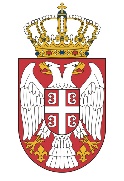 Република СрбијаМИНИСТАРСТВО ГРАЂЕВИНАРСТВА,САОБРАЋАЈА И ИНФРАСТРУКТУРЕРед. бр.ДЕЛАТНОСТБРОЈ ЈЛС КОЈЕ СУ ДОСТАВИЛЕ ИЗВЕШТАЈ О ДЕЛАТНОСТИБРОЈ ЈЛС У КОЈИМА СЕ ДЕЛАТНОСТНЕ ОБАВЉАБРОЈ ЈЛС КОЈЕ НИСУ ДОСТАВИЛЕ ИЗВЕШТАЈ О ДЕЛАТНОСТИСнабдевање водом за пиће110/1Пречишћавање и одвођењеатмосферских  и отпадних вода110/1Производња, дистрибуција и снабдевање топлотном енергијом534711Управљање комуналним отпадом103/8Градски и приградски превоз путника68349Управљање гробљима и сахрањивање10533Управљање јавним паркиралиштима584013Обезбеђивање јавног осветљења9975Управљање пијацама10830Одржавање улица и путева10236Одржавање чистоће на површинама јавне намене108/3Одржавање  јавних зелених површина109/2Димничарске  услуге326613Делатност зоохигијене96105Р. бројГодинаКонтролисани број локалних јавних водовода 120169682201780132018104342019915520208276202175172022768Р. бр.СтавкаРЗСРЗСОво истраживањеОво истраживањеОво истраживањеР. бр.Ставкаx 106 m³% x 106 m³%%12345671Захваћена вода7021002Произведена вода-/-6701003Вода упућена у потрошњу45665 (100)-/-4Продата вода:-/-38457%1004- на основу читања водомера-/-37055%96,44- домаћинства32771,730579,44	- индустрија459,86717,54- остали корисници8518,6123,15Губици воде2462855- у односу на захваћену или произведену воду24635%28543%5- у односу на воду упућену у потрошњу или продату воду24654%28574%Р. бр.Категорија202020212022Р. бр.Категоријалитара по становнику на данлитара по становнику на данлитара по становнику на дан123451Нето специфична потрошња домаћинстава1391411422Комерцијални потрошачи и институције3234373Бруто специфична потрошња (са потрошњом привреде и институција)1711751794Укупни губици воде1191271335Бруто специфична потрошња (домаћинства, привреда и институције, губици)291302312Р. бр.Ставка20192020202120221234561Нефактурисана вода / вода унета у систем (произведена вода)42%41%42%43%2Губици воде - m³/км на дан2322,122,522,93Губици воде - литара/прикључак на дан485486488491Р. бр.Год.Задовољавајући квалитет воде за пићеЗадовољавајући квалитет воде за пићеНезадовољавајући квалитет воде за пићеНезадовољавајући квалитет воде за пићеНезадовољавајући квалитет воде за пићеНезадовољавајући квалитет воде за пићеНезадовољавајући квалитет воде за пићеНезадовољавајући квалитет воде за пићеР. бр.Год.Задовољавајући квалитет воде за пићеЗадовољавајући квалитет воде за пићеФизичкохемијскиФизичкохемијскиМикробиолошкиМикробиолошкиОба параметраОба параметраР. бр.Год.Број водовода%Број водовода%Број водовода%Број водовода%123456789101202210567171114920132202110567128171122143202010769138151021144201910668149117251652018946117111912241662017865619122818211472016895711726172919820159159151022142717Р. бр.Ставка РЗСОво истраживањеР. бр.Ставкамилиона m³милиона m³12341Испуштена у јавну канализацију3192852Домаћинства2282193Индустрија и остали91664Пречишћавање59685Само примарно пречишћавање5166Секундарно или боље5452Р. бр.Категорија202020212022Р. бр.Категоријалитара по становнику на данлитара по становнику на данлитара по становнику на дан123495101Испуштено у јавне системе1801811902Фактурисано домаћинствима1421401463Фактурисано привреди и институцијама384144Р. бр.Год.Број анализ.предузећаУкупан приход Буџетски трансфери и остала неповратна средставаУдео (5) у укупном приходу (4)  Просечан приход предузећа Р. бр.Год.Број анализ.предузећа(x 10⁹ динара)(x 10⁹ динара)%(x 10⁶ динара)12345671202214035,62,36,52382202114133,42,79,62363202012430,12,58,32414201913329,51,65,42245201811827,61,55,42346201512927,11,97,0210Р. бр.ГодинаУкупан приход x 109 РСДТрошковиx 109 РСДБиланс пословања Биланс пословања Р. бр.ГодинаУкупан приход x 109 РСДТрошковиx 109 РСДx 106 РСДx 106 EUR1234561200928,8230,84-2.018-21,592201031,5032,49-991-9,493201135,0935,26-175-1,714201237,1538,51-1.365-11,795201338,1238,81-687-6,026201437,9238,39-477-4,127201541,1840,585984,968201639,4638,519457,669201743,2542,794613,8110201843,9844,09-109-0,9211201945,5945,99-400-3,3912202046,5947,30-706-6,0013202150,4150,43-20-0,1714202255,1055,54-434-3,7015Укупно545,34548,70-5.377-52,462Р. бр.Ставка Инвестиције и трошкови поправки и одржавања (x 10⁶ EUR)Инвестиције и трошкови поправки и одржавања (x 10⁶ EUR)Инвестиције и трошкови поправки и одржавања (x 10⁶ EUR)Инвестиције и трошкови поправки и одржавања (x 10⁶ EUR)Инвестиције и трошкови поправки и одржавања (x 10⁶ EUR)Инвестиције и трошкови поправки и одржавања (x 10⁶ EUR)Специфична улагања (x 10³ EUR)Специфична улагања (x 10³ EUR)Специфична улагања (x 10³ EUR)Р. бр.Ставка 201820182019202020212022201820222022 / 20181223456789101Број анализираних предузећаБрој анализираних предузећа1181331271411481181451,222Укупна вредност инвестицијаУкупна вредност инвестиција4147,557,846,691,68*347619*1,783- из сопствених средстава- из сопствених средстава139,715,110,9735,10110226*0,874- из средстава са стране- из средстава са стране2837,842,737,6735,502372281,05Оправке и одржавањеОправке и одржавање1620,918,820,3021,001361421,116Укупно (3 + 5) Укупно (3 + 5) 29,030,633,931,2756,502463701,50Р. бр.  ГодинаОбластИзградњаПоправке и одржавањеУкупно2022 / 2013Р. бр.  ГодинаОбластEUR/корисник годишњеEUR/корисник годишњеEUR/корисник годишње2022 / 2013123456712013Снабдевање водом и каналисање насеља12,64,917,41,0022019Снабдевање водом и каналисање насеља104,2213,220,7632020Снабдевање водом и каналисање насеља11,923,6615,580,9042021Снабдевање водом и каналисање насеља9,483,4412,920,7452022Снабдевање водом и каналисање насеља13,363,5816,940,97Р. бр.Год.ОбластИзградњаОдржавањеАмортизацијаАмортизацијаОсновна средстваР. бр.Год.ОбластEUR/корисник годишњеEUR/корисник годишњеEUR/корисник годишње% од вредности основних средставаEUR/корисник годишње12345657812020Снабдевање водом4,83,74,63,413522020Каналисање насеља7,13,73,02,711132020Укупно11,93,77,63,124642021Снабдевање водом5,143,925,03,514352021Каналисање насеља4,293,923,32,811662021Укупно9,433,928,33.125972022Снабдевање водом8,863,575,133,1516382022Каналисање насеља4,503,573,603,769692022Укупно13,363,578,733,38259Р. бр.СтавкаУчешће у укупним инвестицијама (%)Учешће у укупним инвестицијама (%)Учешће у укупним инвестицијама (%)Учешће у укупним инвестицијама (%)Р. бр.Ставка20222021202020191234561Укупне инвестиције1001001001002ЈКП са највећим износом инвестиција421927203Инвестиције у само два ЈКП563241314Инвестиције у само три ЈКП604455415Инвестиције у само четири ЈКП634863506Инвестиције у само пет ЈКП65536957Р. бр. Ставка202020212022123451Специфична производња (литара / становник дан)2682723122Просечно утрошена електрична енергија (кWх/m³)0,820,950,653Просечни трошак за електричну енергију (РСД / m³)6,126,196,284Број анализираних предузећа121118148ТЕРИТОРИЈАЛНИ ОБУХВАТУКУПАН БРОЈ КОРИСНИКА УСЛУГЕБРОЈ ДОМАЋИНСТАВАБРОЈ ПРАВНИХ ЛИЦА И ПРЕДУЗЕТНИКАСрбија683.144650.78933.145Београд375.128360.73414.394Јужна и источна србија70.41667.4153.981Шумадија и западна србија71.31066.9124.282Војводина166.290155.72810.488ТЕРИТОРИЈАЛНИ ОБУХВАТБРОЈ АКТИВНИХ КОТЛАРНИЦАБРОЈ ПОДСТАНИЦАСрбија24921.415Београд339.269Јужна и источна србија562.885Шумадија и западна србија923.581Војводина685.680ТЕРИТОРИЈАЛНИ ОБУХВАТУКУПНА КОЛИЧИНА ПРОИЗВЕДЕНЕ ТОПЛОТНЕ ЕНЕРГИЈЕ (МЈ)УКУПНА ПОТРОШЊА ТОПЛОТНЕ ЕНЕРГИЈЕ –ДОМАЋИНСТВА (МЈ)УКУПНА ПОТРОШЊА ТОПЛОТНЕ ЕНЕРГИЈЕ - ПРАВНА ЛИЦА И ПРЕДУЗЕТНИЦИ (МЈ)Србија18.101.923.11512.495.521.9323.388.165.889Београд10.421.632.8536.789.277.3241.574.155.467Војводина4.716.781.4743.382.581.0521.057.168.784,84Јужна и источна србија1.087.220.152740.782.648326.341.318Шумадија и западна србија1.876.288.6371.582.880.908430.500.319ТЕРИТОРИ-ЈАЛНИ ОБУХВАТПРИХОД ОД СНАБДЕВАЊА ТОПЛОТНОМ ЕНЕРГИЈОМУКУПНИ ТРОШКОВИ РЕАЛИЗАЦИЈЕ КОМУНАЛНЕ ДЕЛАТНОСТИРЕАЛИЗОВАНЕ ИНВЕСТИЦИЈЕ У ПРИМАРНУ ПРОИЗВОДЊУ ТОПЛОТНЕ ЕНЕРГИЈЕРЕАЛИЗОВАНЕ ИНВЕСТИЦИЈЕ У МАГИСТРАЛНЕ ТОПЛОВОДЕРЕАЛИЗОВАНЕ ИНВЕСТИЦИЈЕ У ДИСТРИБУТИВНИ СИСТЕМСрбија54.080.979.17453.584.902.6021.595.728.9124.704.826.746978.116.135Београд31.010.441.13129.025.967.8481.167.025.7853.828.624.828581.436.711Јужна и источна Србија4.722.004.3575.486.797.88047.251.14230.563.155113.178.244Шумадија и западна Србија5.426.137.3896.289.511.325162.579.284160.497.76259.058.924Војводина12.922.396.29712.782.625.549218.872.701685.141.001224.442.256ТЕРИТОРИЈАЛНИ ОБУХВАТБРОЈ СТАНОВНИКА ОПШТИНЕ ОБУХВАЋЕНИХ УСЛУГОМБРОЈ ДОМАЋИНСТАВА НА ТЕРИТОРИЈИ ЈЛС ОБУХВАЋЕНИХ УСЛУГОМБРОЈ ПРАВНИХ ЛИЦА И ПРЕДУЗЕТНИКА ОБУХВАЋЕНИХ УСЛУГОМСрбија2.924.4222.002.747122.339Београд656.702631.98324.719Војводина1.093.488669.28146.603Јужна и источна Србија478.227296.16620.417Шумадија и западна Србија674.571394.21630.044ТЕРИТОРИЈАЛНИ ОБУХВАТКОЛИЧИНА ОДВЕЖЕНОГ КОМУНАЛНОГ ОТПАДА (У ТОНАМА ГОДИШЊЕ)КОЛИЧИНА ОТПАДА КОЈИ СЕ ПРИМАРНО ИЛИ СЕКУНДАРНО ИЗДВАЈА РАДИ ПОНОВНЕ УПОТРЕБЕ (У ТОНАМА ГОДИШЊЕ)Србија2.813.50656.147Београд479.96312.120Војводина1.453.62025.298Јужна и источна Србија353.6601.006Шумадија и западна Србија511.32917.664ТЕРИТОРИЈАЛНИ ОБУХВАТБРОЈ РЕГИСТРОВАНИХ ПОСТРОЈЕЊА ЗА ПРЕРАДУ КОМУНАЛНОГ ОТПАДАБРОЈ РЕГИСТРОВАНИХ ОДЛАГАЛИШТА КОМУНАЛНОГ ОТПАДА НА ТЕРИТОРИЈИ ЈЛСБРОЈ ДИВЉИХ ДЕПОНИЈА НА ТЕРИТОРИЈИ ЈЛССрбија121111.601Београд1144Војводина552388Јужна и источна Србија221712Шумадија и западна Србија436417ТЕРИТОРИЈАЛНИ ОБУХВАТБРОЈ АКТИВНИХ СПЕЦИЈАЛНИХ ВОЗИЛА ЗА ОДВОЖЕЊЕ КОМУНАЛНОГ ОТПАДАПРОСЕЧНА СТАРОСТ СПЕЦИЈАЛНИХ ВОЗИЛА ЗА ОДВОЗ СМЕЋАСрбија99712,19Београд1936Војводина31112,21Јужна и источна Србија21411,74Шумадија и западна Србија27412,06ТЕРИТОРИЈАЛНИ ОБУХВАТТЕРИТОРИЈАЛНИ ОБУХВАТУKУПАН ПРИХОД КОМУНАЛНЕ УСЛУГЕ УKУПАН ПРИХОД КОМУНАЛНЕ УСЛУГЕ УКУПНИ ТРОШКОВИ РЕАЛИЗАЦИЈЕ УСЛУГЕУКУПНИ ТРОШКОВИ РЕАЛИЗАЦИЈЕ УСЛУГЕСрбија19.230.096.821,2719.230.096.821,2717.250.440.837,6917.250.440.837,69Београд5.922.724.000,005.922.724.000,005.772.334.750,005.772.334.750,00Војводина5.822.360.355,965.822.360.355,965.134.599.294,525.134.599.294,52Јужна и источна Србија3.574.220.742,343.574.220.742,343.152.474.575,513.152.474.575,51Шумадија и западна Србија3.877.589.391,533.877.589.391,533.156.689.355,693.156.689.355,69ТЕРИТОРИЈАЛНИ ОБУХВАТРЕАЛИЗОВАНЕ ИНВЕСТИЦИЈЕРЕАЛИЗОВАНЕ ИНВЕСТИЦИЈЕРЕАЛИЗОВАНЕ ИНВЕСТИЦИЈЕТЕРИТОРИЈАЛНИ ОБУХВАТДЕПОНИЈЕ И ДРУГИ КОМУНАЛНИ ОБЈЕКТИКОМУНАЛНА ВОЗИЛАПОСУДЕ ЗА САКУПЉАЊЕ И ОДЛАГАЊЕ ОТПАДАСрбија304.174.4131.890.000.582761.240.195Београд2.600.000856.725.000500.012.149Војводина104.627.932245.096.620116.762.844Јужна и источна Србија86.604.362407.918.31771.858.465Шумадија и западна Србија110.342.118380.260.64372.606.736Индикатори комуналног отпада20182019202020212022Укупна количина генерисаног отпада (мил. t)2,802,832,953,023,18Количина прикупљеног и депонованог отпада од стране општинских ЈКП (мил. t)2.222.242.342.362.59Подвргнуто поступку поновног искоришћења (R1 – R11) (mil. t)0,4500,4620,4780,4950,560Просечни обухват прикупљања отпада (%)87,286,286,488,087,0Средња дневна количина комуналног отпада по становнику (kg)1,101,111,151,241.28Санитарна депонија20152016201720182019202020212022РСД „Дубоко“ Ужице7205177930752957976482214835418790590082РСД „Врбак“ Лапово 3558049749412663526468166573965040429616РСД Кикинда5400850903504115505650231374782971725484РСД „Гигош“ Јагодина6276074113628936166075360690427583580276РСД „Жељковац – Д2“ Лесковац6426963380692557110271369829537738871980РСД „Мунтина падина“ Пирот 3695631685299872845630903306543391836184РСД „Јарак“ Сремска Митровица 4454548126509125108055369566805857472076РСД Панчево /34093258152535828562762254181742689РСД Суботица////4056273822797828359СД „Метерис“, Врање18019890168411724720087219462350419519СД „Вујан", Горњи Милановац 1487913628152031465514580153611509515,700РСД „Винча”, Београд//////327980782161Укупно3852284634974378784396425008975586588501151294126Индикатор2016201720182019202020212022Укупно генериса-ни комунални отпад [t]2.356.1712.697.8572.795.2962.827.9102.947.4973.021.7413.178.770Укупно депоно-вани комунални отпад [t]1.885.2752.161.2502.223.8642.243.6612.341.7322.356.4322.457.216Укупни комунални отпад депонован на санитарним депонијама [t]463.497437.878439.642500.897558.568850.1151.294.126Укупни комунални отпад депонован на несанитарним депонијамав [t]1.421.7781.723.3721.784.2221.742.7641.783.1641.506.3171.163.090Удео комуналног отпада депонован на несанитарним депонијама у односу на генерисани [%]60.3463.6663.8361.6360.5049.8536.59Удео комуналног отпада депонован на несанитарним депонијама у односу на депоновани [%]75.4179.7480.2377.6876.1563.9247.33Удео депонованог комуналног отпада у односу на генерисани [%]80.0180.1179.5679.3479.4577.9877.30Количина депонованог биодеградабилног отпада [t]1.141.7041.308.8311.346.7501.358.7381.418.1291.427.0311.488.066Генерисани комунални био отпад [t]949.6241.088.0191.119.1961.131.9041.179.8701.187.5661.235.293Степен рециклаже био отпада [kg/inh]0.781.0511.171.621.711.32Удео комуналног биодеградабилног отпада у односу на произведени у 2008. години [%]71.2481.6784.0484.7988.4989.0492.86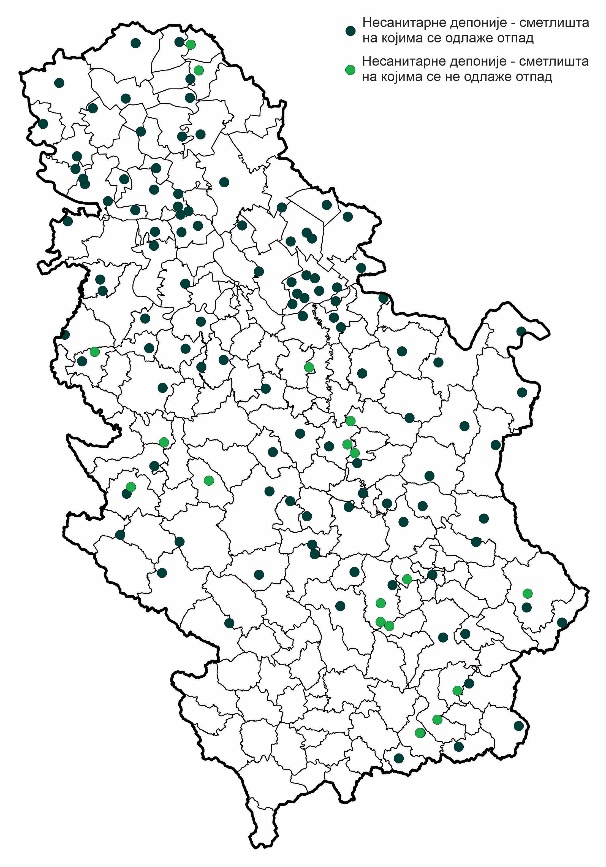 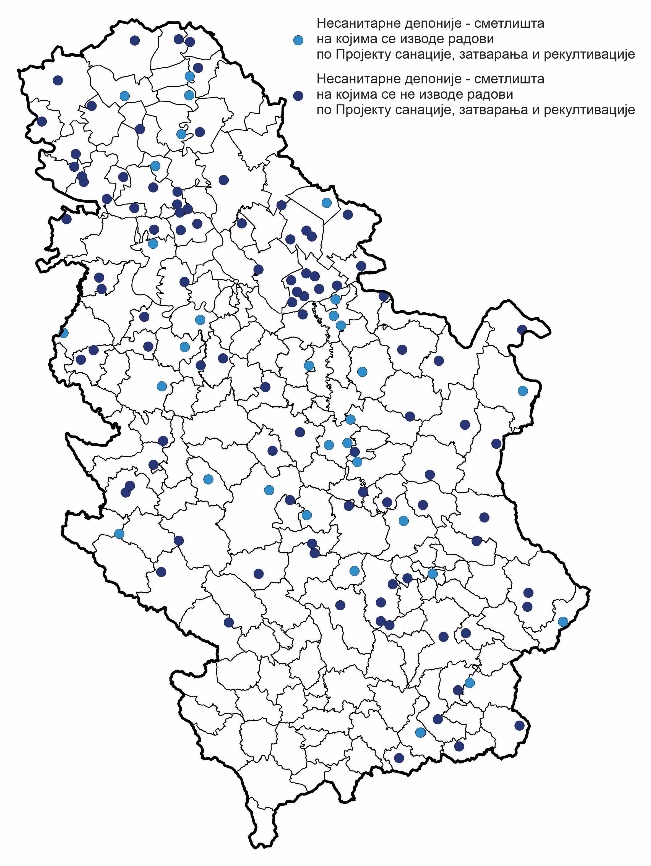 Несанитарне депоније на којима се не депонује или депонује комунални отпадНесанитарне депоније на којима се изводе или не изводе радови у складу са Пројектом ТЕРИТОРИЈАЛНИ ОБУХВАТБРОЈ ПРЕВЕЖЕНИХ ПУТНИКАБРОЈ ПРЕВЕЖЕНИХ ПУТНИКАБРОЈ ПРЕВЕЖЕНИХ ПУТНИКАБРОЈ ПРЕВЕЖЕНИХ ПУТНИКАТЕРИТОРИЈАЛНИ ОБУХВАТГРАДСКИ АУТОБУСКИ САОБРАЋАЈПРИГРАДСКИ АУТОБУСКИ САОБРАЋАЈТРОЛЕЈБУСКИ И ШИНСКИ ГРАДСКИ И ПРИГРАДСКИ САОБРАЋАЈЈАВНИ РЕЧНИ САОБРАЋАЈСрбија749.085.184113.629.601132.728.482Нема достављених податакаБеоград661.343.17136.000.000132.728.482Нема достављених податакаВојводина64.966.68464.016.7090Нема достављених податакаЈужна и источна Србија9.907.5708.748.1900Нема достављених податакаШумадија и западна Србија12.867.7594.864.7020Нема достављених податакаТЕРИТОРИЈАЛНИ ОБУХВАТБРОЈ РЕГИСТРОВАНИХ ЛИНИЈАБРОЈ РЕГИСТРОВАНИХ ЛИНИЈАБРОЈ АКТИВНИХ ВОЗИЛА У ГРАДСКОМ И ПРИГРАДСКОМ САОБРАЋАЈУУКУПАН БРОЈ СТАНИЦА И СТАЈАЛИШТА У ГРАДСКОМ И ПРИГРАДСКОМ САОБРАЋАЈУТЕРИТОРИЈАЛНИ ОБУХВАТГРАДСКИ САОБРАЋАЈПРИГРАДСКИ САОБРАЋАЈБРОЈ АКТИВНИХ ВОЗИЛА У ГРАДСКОМ И ПРИГРАДСКОМ САОБРАЋАЈУУКУПАН БРОЈ СТАНИЦА И СТАЈАЛИШТА У ГРАДСКОМ И ПРИГРАДСКОМ САОБРАЋАЈУСрбија4141.4103.37714.137Београд2123242.0395.610Војводина691494982.239Јужна и источна Србија362943952.442Шумадија и западна Србија583253293.215ТЕРИТОРИЈАЛНИ ОБУХВАТЦЕНА ВОЗНЕ КАРТЕ У ГРАДСКОМ САОБРАЋАЈУЦЕНА ВОЗНЕ КАРТЕ У ПРИГРАДСКОМ САОБРАЋАЈУСрбија89,24180,31Београд89,00244,55Војводина86,27225,83Јужна и источна Србија88,78142,48Шумадија и западна Србија92,91108,36ТЕРИТОРИЈАЛНИ ОБУХВАТПРИХОД ОД КОРИСНИКА УСЛУГЕ ПРИХОД ОД КОРИСНИКА УСЛУГЕ ПРИХОД ОД КОРИСНИКА УСЛУГЕ ТЕРИТОРИЈАЛНИ ОБУХВАТНАПЛАЋЕНЕ КАРТЕПРИХОД ОД КОРИСНИКА КОЈИ УСЛУГУ ПЛАЋАЈУ ПО РЕДОВНОЈ ЦЕНИПРИХОД ОД КОРИСНИКА КОЈИ УСЛУГУ ПЛАЋАЈУ ПО ПОВЛАШЋЕНОЈ ЦЕНИСрбија11.983.555.495,289.688.273.578,162.516.381.291,09Београд6.281.538.562,005.695.506.599,00586.031.963,00Војводина2.723.548.202,182.090.944.022,50501.806.448,64Јужна и источна Србија1.399.691.596,291.347.265.521,33372.566.079,96Шумадија и западна Србија1.603.200.579,82554.557.435,331.055.976.799,49ТЕРИТОРИЈАЛНИ ОБУХВАТУКУПАН ПРИХОД ОД РЕАЛИЗАЦИЈЕ КОМУНАЛНЕ УСЛУГЕУКУПНИ ТРОШКОВИ РЕАЛИЗАЦИЈЕ КОМУНАЛНЕ УСЛУГЕСрбија16.466.693.360,8242.882.583.704,94Београд6.281.538.562,0030.979.718.372,00Војводина5.558.613.559,005.867.540.674,82Јужна и источна Србија2.662.856.725,004.010.851.574,01Шумадија и западна Србија1.963.684.514,822.024.473.084,10ТЕРИТОРИЈАЛНИ ОБУХВАТРЕАЛИЗОВАНЕ ИНВЕСТИЦИЈЕ У ОБЈЕКТЕРЕАЛИЗОВАНЕ ИНВЕСТИЦИЈЕ У ВОЗИЛАСрбија105.135.460,801.963.333.635,02Београд0,001.440.000.000,00Војводина84.939.888,00227.278.933,00Јужна и источна Србија20.195.572,80253.947.452,02Шумадија и западна Србија0,0042.107.250,00ТЕРИТОРИЈАЛНИ ОБУХВАТБРОЈ АКТИВНИХ ГРОБАЉАБРОЈ ПАСИВНИХ И СПОМЕНГРОБАЉАБРОЈ ГРОБАЉА КОЈИМА НЕ УПРАВЉАЈУ ЈКПУКУПАН БРОЈ НАСЕЉЕНИХ МЕСТА КОЈА НЕМАЈУ ГРОБЉЕСрбија1.5702681.635104Београд11313230Војводина4946318924Јужна и источна Србија46111149853Шумадија и западна Србија5028192527ТЕРИТОРИЈАЛНИ ОБУХВАТБРОЈ САХРАНАБРОЈ САХРАНА НА ГРОБЉИМА КОЈИМА НЕ УПРАВЉА ЈКПБРОЈ КРЕМАЦИЈАСрбија50.3102.7803.663Београд13.9733082.978Војводина20.429702685Јужна и источна Србија8.8907160Шумадија и западна Србија7.0181.0540ТЕРИТОРИЈАЛНИ ОБУХВАТТРОШКОВИ САХРАНЕ У ГРОБНО МЕСТО - ПРОСЕЧНОТРОШКОВИ КРЕМИРАЊА ПОСМРТНИХ ОСТАТАКА - ПРОСЕЧНОСрбија14.74421.642Београд15.85235.171Војводина19.07914.878Јужна и источна Србија10.9700Шумадија и западна Србија12.0650ТЕРИТОРИЈАЛНИ ОБУХВАТГОДИШЊИ ЗАКУП ГРОБНОГ МЕСТА - ПРОСЕЧНОНАКНАДА ЗА ГОДИШЊЕ ОДРЖАВАЊЕ ГРОБАЉА ПО ГРОБНОМ МЕСТУ - ПРОСЕЧНОСрбија1.752 990Београд1.212 1.409Војводина2.696 1.370Јужна и источна Србија1.460720Шумадија и западна Србија982 684ТЕРИТОРИЈАЛНИ ОБУХВАТУКУПАН ПРИХОД ОД КОМУНАЛНЕ УСЛУГЕУКУПНИ ТРОШКОВИ РЕАЛИЗАЦИЈЕ КОМУНАЛНЕ УСЛУГЕСрбија3.872.482.510,633.659.613.995,31Београд1.390.972.863,101.314.149.521,13Војводина 1.523.941.251,111.421.396.120,25Јужна и источна Србија 466.534.737,27474.891.436,97Шумадија и западна Србија491.033.659,15449.176.916,96ТЕРИТОРИЈАЛНИ ОБУХВАТРЕАЛИЗОВАНЕ ИНВЕСТИЦИЈЕ У ОБЈЕКТЕРЕАЛИЗОВАНЕ ИНВЕСТИЦИЈЕ У ОПРЕМУ И ВОЗИЛАСрбија192.725.494,77125.628.829,92Београд54.820.000,0068.799.390,26Војводина 67.608.860,7739.979.506,66Јужна и источна Србија 12.715.370,0013.384.469,00Шумадија и западна Србија57.581.264,003.465.464,00ТЕРИТОРИЈАЛНИ ОБУХВАТБРОЈ НАСЕЉЕНИХ МЕСТАБРОЈ СТАНОВНИКАСрбија58 3.177.273 Београд1 1.688.667 Војводина20 561.720 Јужна и источна Србија18 584.571 Шумадија и западна Србија19342.315 ТЕРИТОРИЈАЛНИ ОБУХВАТБРОЈ ПАРКИНГ МЕСТАБРОЈ ПАРКИНГ МЕСТАТЕРИТОРИЈАЛНИ ОБУХВАТОТВОРЕНА ЈАВНА ПАРКИРАЛИШТАНАДЗЕМНЕ/ПОДЗЕМНЕ ЈАВНЕ ГАРАЖЕСрбија71.9315.554Београд4.6242.690Војводина30.174306Јужна и источна Србија15.2961.486Шумадија и западна Србија21.8371.072ТЕРИТОРИЈАЛНИ ОБУХВАТУКУПАН БР. ПАРКИНГ МЕСТА У РЕЖИМУ ЗОНСКОГ ПАРКИРАЊАБР. ПАРКИНГ МЕСТА У ПРВОЈ ЗОНИБР. ПАРКИНГ МЕСТА У ДРУГОЈ ЗОНИБР. ПАРКИНГ МЕСТА У ТРЕЋОЈ ЗОНИБР. ПАРКИНГ МЕСТА У ЧЕТВРТОЈ ЗОНИБР. ПАРКИНГ МЕСТА У ПЕТОЈ ЗОНИСрбија100.00125.35733.35214.44223.8015.304Београд31.7283328147.27618.1974.913Војводина33.1389.14116.6983.6005.312391Јужна и источна Србија13.7016.1136.5301.49900Шумадија и западна Србија21.4349.7719.3102.0672920ТЕРИТОРИЈАЛНИ ОБУХВАТI ЗОНАII ЗОНАIII ЗОНАIV ЗОНАV ЗОНАСрбија4135462870Београд564841310Војводина3932433870Јужна и источна Србија403345250Шумадија и западна Србија463851190ТЕРИТОРИЈАЛНИ ОБУХВАТУКЛАЊАЊЕ НЕПРОПИСНО ПАРКИРАНИХ МОТОРНИХ ВОЗИЛА (УТОВАР, ИСТОВАР И ЧУВАЊЕ ДО 24 САТА) – ПО КАТЕГОРИЈАМА ПРОСЕЧНОУКЛАЊАЊЕ НЕПРОПИСНО ПАРКИРАНИХ МОТОРНИХ ВОЗИЛА (УТОВАР, ИСТОВАР И ЧУВАЊЕ ДО 24 САТА) – ПО КАТЕГОРИЈАМА ПРОСЕЧНОУКЛАЊАЊЕ НЕПРОПИСНО ПАРКИРАНИХ МОТОРНИХ ВОЗИЛА (УТОВАР, ИСТОВАР И ЧУВАЊЕ ДО 24 САТА) – ПО КАТЕГОРИЈАМА ПРОСЕЧНОУКЛАЊАЊЕ НЕПРОПИСНО ПАРКИРАНИХ МОТОРНИХ ВОЗИЛА (УТОВАР, ИСТОВАР И ЧУВАЊЕ ДО 24 САТА) – ПО КАТЕГОРИЈАМА ПРОСЕЧНОУКЛАЊАЊЕ НЕПРОПИСНО ПАРКИРАНИХ МОТОРНИХ ВОЗИЛА (УТОВАР, ИСТОВАР И ЧУВАЊЕ ДО 24 САТА) – ПО КАТЕГОРИЈАМА ПРОСЕЧНОУКЛАЊАЊЕ НЕПРОПИСНО ПАРКИРАНИХ МОТОРНИХ ВОЗИЛА (УТОВАР, ИСТОВАР И ЧУВАЊЕ ДО 24 САТА) – ПО КАТЕГОРИЈАМА ПРОСЕЧНОТЕРИТОРИЈАЛНИ ОБУХВАТДО 800 kg801-1330 kg1331-1900 kg1901 kg – 4 t4t – 14tПРЕКО 14 tСрбија4.8906.1648.17711.87118.07627.424Београд6.0008.83013.24519.86830.00045.000Војводина4.8605.8317.92810.44314.11424.865Јужна и источна Србија5.1906.8739.10013.76718.18825.781Шумадија и западна Србија4.5065.5176.8539.80317.94522.839ТЕРИТОРИЈАЛНИ ОБУХВАТТЕРИТОРИЈАЛНИ ОБУХВАТУКУПАН ПРИХОД ОД КОМУНАЛНЕ УСЛУГЕУКУПНИ ТРОШКОВИ РЕАЛИЗАЦИЈЕ КОМУНАЛНЕ УСЛУГЕСрбија6.896.837.2482.751.018.434Београд3.871.172.796118.530.029Војводина1.301.508.0091.189.481.059Јужна и источна Србија917.076.633833.188.332Шумадија и западна Србија807.079.810609.819.014ТЕРИТОРИЈАЛНИ ОБУХВАТВРЕДНОСТ ИНВЕСТИЦИЈАВРЕДНОСТ ИНВЕСТИЦИЈАВРЕДНОСТ ИНВЕСТИЦИЈАТЕРИТОРИЈАЛНИ ОБУХВАТКОМУНАЛНИ ОБЈЕКТИКОМУНАЛНА ОПРЕМА И ВОЗИЛАДРУГА ОПРЕМАСрбија509.399.67873.577.559127.184.519Београд372.912.360063.362.255Војводина126.921.60627.192.65423.536.914Јужна и источна Србија8.347.71219.650.92533.405.360Шумадија и западна Србија1.218.00026.733.9806.879.990ТЕРИТОРИЈАЛНИ ОБУХВАТБРОЈ НАСЕЉА ОБУХВАЋЕНИХ КОМУНАЛНОМ УСЛУГОМУКУПАН БРОЈ ДОМАЋИНСТАВА ОБУХВАЋЕН КОМУНАЛНОМ УСЛУГОМУКУПАН БРОЈ ЈЕДИНИЦА ЈАВНОГ ОСВЕТЉЕЊА (СИЈАЛИЧНИХ МЕСТА)Србија2.1511.405.211757.536Београд17480.000213.867Војводина382463.920213.287Јужна и источна Србија818229.826131.248Шумадија и западна Србија934231.465199.134ТЕРИТОРИЈАЛНИ ОБУХВАТ ИЗВОРИ ФИНАНСИРАЊА КОМУНАЛНЕ УСЛУГЕСрбија5.162.801.199,27Београд2.430.815.366Војводина1.223.067.171,18Јужна и источна Србија462.763.341,80Шумадија и западна Србија1.046.155.320,29ТЕРИТОРИЈАЛНИ ОБУХВАТУКУПНИ ТРОШКОВИ РЕАЛИЗАЦИЈЕ КОМУНАЛНЕ УСЛУГЕВРЕДНОСТ РЕАЛИЗОВАНИХ ИНВЕСТИЦИЈАСрбија4.567.339.310,201.340.198.177,56Београд2.302.292.000,00658.963.708Војводина979.158.852,00372.036.126,58Јужна и источна Србија524.725.133,0299.549.526,03Шумадија и западна Србија761.163.325,18209.648.816,95ТЕРИТОРИЈАЛНИ ОБУХВАТУКУПАН БРОЈ ПИЈАЦА НА ТЕРИТОРИЈИ ЈЛСУКУПАН БРОЈ ПИЈАЦАПОД УПРАВОМ ВРШИЛАЦА КОМУНАЛНИХ ДЕЛАТНОСТИВРСТЕ ПИЈАЦАВРСТЕ ПИЈАЦАВРСТЕ ПИЈАЦАВРСТЕ ПИЈАЦАВРСТЕ ПИЈАЦАТЕРИТОРИЈАЛНИ ОБУХВАТУКУПАН БРОЈ ПИЈАЦА НА ТЕРИТОРИЈИ ЈЛСУКУПАН БРОЈ ПИЈАЦАПОД УПРАВОМ ВРШИЛАЦА КОМУНАЛНИХ ДЕЛАТНОСТИзеленамлечнакванташкаробнозанатскасточнаСрбија582432277672515360Београд6357466254Војводина2101551002067311Јужна и Источна Србија152101671984018Шумадија и Западна Србија157118642293527ТЕРИТОРИЈАЛНИ ОБУХВАТУКУПНА ПОВРШИНА СВИХ ПИЈАЦА У М2УКУПАН БРОЈ ПИЈАЦА ПОВРШИНЕ ДО 1000 М2УКУПАН БРОЈ ПИЈАЦА ПОВРШИНЕ ПРЕКО 1000 М2Србија1.493.294202213Београд274.6461245Војводина434.6329069Јужна и источна Србија306.8824156Шумадија и западна Србија474.7225942ТЕРИТОРИЈАЛНИ ОБУХВАТУКУПНА ИНФРАСТРУКТУРА НА СВИМ ПИЈАЦАМАУКУПНА ИНФРАСТРУКТУРА НА СВИМ ПИЈАЦАМАУКУПНА ИНФРАСТРУКТУРА НА СВИМ ПИЈАЦАМАТЕРИТОРИЈАЛНИ ОБУХВАТБР. ТЕЗГИБР. ЛОКАЛАБР. МОНТАЖНИХОБЈЕКАТАСрбија39.8861.9741.794Београд7.037636749Војводина16.159732353Јужна и Источна Србија8.973443357Шумадија и Западна Србија7.717163323ТЕРИТОРИЈАЛНИ ОБУХВАТИНФРАСТРУКТУРА НА ПИЈАЦАМАИНФРАСТРУКТУРА НА ПИЈАЦАМАИНФРАСТРУКТУРА НА ПИЈАЦАМАТЕРИТОРИЈАЛНИ ОБУХВАТБРОЈ РАСХЛАДНИХ ВИТРИНАБРОЈ РАСХЛАДНИХ КОМОРАБРОЈ БОКСЕВАСрбија2.0641582.350Београд98842409Војводина56630656Јужна и источна Србија2367665Шумадија и западна Србија27479620ТЕРИТОРИЈАЛНИ ОБУХВАТПРОДАВЦИ НА ПИЈАЦАМАПРОДАВЦИ НА ПИЈАЦАМАПРОДАВЦИ НА ПИЈАЦАМАПРОДАВЦИ НА ПИЈАЦАМАТЕРИТОРИЈАЛНИ ОБУХВАТПРЕДУЗЕЋАПРЕДУЗЕТНИЦИПОЉОПРИВРЕДНА ГАЗДИНСТВАФИЗИЧКА ЛИЦАСрбија4465.68011.34676.633Београд2011.2273.29347.658Војводина2012.1743.3572.508Јужна и источна Србија149351.84124.270Шумадија и западна Србија301.3442.8432.197ТЕРИТОРИЈАЛНИ ОБУХВАТПРОСЕЧНА ЦЕНА ЗАКУПА ТЕЗГЕ ЗА ПРОДАЈУ ВОЋА И ПОВРЋАПРОСЕЧНА ЦЕНА ЗАКУПА ТЕЗГЕ ЗА ПРОДАЈУ ВОЋА И ПОВРЋАПРОСЕЧНА ЦЕНА ЗАКУПА ТЕЗГЕ ЗА ПРОДАЈУ ВОЋА И ПОВРЋАПРОСЕЧНА ЦЕНА ЗАКУПА ТЕЗГЕ ЗА ПРОДАЈУ ВОЋА И ПОВРЋАТЕРИТОРИЈАЛНИ ОБУХВАТРЕЗЕРВАЦИЈА НА МЕСЕЧНОМ НИВОУМЕСЕЧНИ ЗАКУПДНЕВНА ПИЈАЧАРИНАПАУШАЛСрбија2.9143.2002283.770Београд2.3934.1682530Војводина4.2231.80420811.902Јужна и Источна Србија2.3693.625282209Шумадија и Западна Србија2.0623.7452001.158ТЕРИТОРИЈАЛНИ ОБУХВАТЦЕНА ЗАКУПА ТЕЗГЕ СА РАСХЛАДНОМ ВИТРИНОМЦЕНА ЗАКУПА ТЕЗГЕ СА РАСХЛАДНОМ ВИТРИНОМЦЕНА ЗАКУПА ТЕЗГЕ СА РАСХЛАДНОМ ВИТРИНОМЦЕНА ЗАКУПА ТЕЗГЕ СА РАСХЛАДНОМ ВИТРИНОМТЕРИТОРИЈАЛНИ ОБУХВАТРЕЗЕРВАЦИЈА НА МЕСЕЧНОМ НИВОУМЕСЕЧНИ ЗАКУПДНЕВНА ПИЈАЧАРИНАПАУШАЛСрбија2.7615.4023342.083Београд3.2498.396355,Војводина2.7908.1313395.336Јужна и Источна Србија1.3404.068325150Шумадија и Западна Србија3.3083.352332559ТЕРИТОРИЈАЛНИ ОБУХВАТЦЕНА ЗАКУПА РОБНЕ ТЕЗГЕЦЕНА ЗАКУПА РОБНЕ ТЕЗГЕЦЕНА ЗАКУПА РОБНЕ ТЕЗГЕЦЕНА ЗАКУПА РОБНЕ ТЕЗГЕТЕРИТОРИЈАЛНИ ОБУХВАТРЕЗЕРВАЦИЈА НА МЕСЕЧНОМ НИВОУМЕСЕЧНИ ЗАКУППИЈАЧАРИНА ДНЕВНОПАУШАЛСрбија4.0273.7872441.036Београд2.5855.249227/Војводина6.6323.1052012.048Јужна и Источна Србија3.4183.108281515Шумадија и Западна Србија2.4884.433271882ТЕРИТОРИЈАЛНИ ОБУХВАТСТЕПЕН ИСКОРИШЋЕНОСТИ ПРОДАЈНИХ ПРОСТОРА НА ПИЈАЦАМАСрбија57Београд64Војводина55Јужна и источна Србија54Шумадија и западна Србија59ТЕРИТОРИЈАЛНИ ОБУХВАТПРОСЕЧНА СТАРОСТ ОПРЕМЕ НА ПИЈАЦАМА У ГОДИНАМАСрбија19Београд19Војводина21Јужна и источна Србија17Шумадија и западна Србија20ТЕРИТОРИЈАЛНИ ОБУХВАТВАШАРИВАШАРИТЕРИТОРИЈАЛНИ ОБУХВАТУКУПАН БРОЈ ВАШАРА И ДРУГИХ МАНИФЕСТЦИЈАУКУПАН БРОЈ ДАНА ТРАЈАЊА ВАШАРА И ДРУГИХ МАНИФЕСТЦИЈАСрбија390664Београд54107Војводина181331Јужна и источна Србија5780Шумадија и западна Србија98146ТЕРИТОРИЈАЛНИ ОБУХВАТКОМУНАЛНЕ УСЛУГЕ КОМУНАЛНЕ УСЛУГЕ ТЕРИТОРИЈАЛНИ ОБУХВАТ УКУПАН ПРИХОД УКУПНИ ТРОШКОВИСрбија3.258.795.5462.977.546.614Београд1.383.014.5241.326.720.799Војводина1.043.104.456877.984.411Јужна и Источна Србија439.327.408401.657.620Шумадија и Западна Србија386.304.158368.207.044ТЕРИТОРИЈАЛНИ ОБУХВАТРЕАЛИЗОВАНЕ ИНВЕСТИЦИЈЕРЕАЛИЗОВАНЕ ИНВЕСТИЦИЈЕРЕАЛИЗОВАНЕ ИНВЕСТИЦИЈЕТЕРИТОРИЈАЛНИ ОБУХВАТОБЈЕКТИОПРЕМАУКУПНОСрбија368.101.265138.368.897506.470.162Београд150.316.011111.853.714262.169.725Војводина24.922.3618.570.90933.493.270Јужна и Источна Србија20.742.6073.784.38824.526.995Шумадија и Западна Србија72.120.71614.159.88686.280.602ТЕРИТОРИЈАЛНИ ОБУХВАТБРОЈ ИНТЕРВЕНЦИЈА НА САНАЦИЈИ ЛОКАЛНИХ САОБРАЋАЈНИЦАБРОЈ РАСКРСНИЦА ПОКРИВЕНИХ СА СЕМАФОРСКОМ СИГНАЛИЗАЦИЈОМБРОЈ САОБРАЋАЈНИХ ЗНАКОВА ПОСТАВЉЕНИХ ИЛИ ЗАМЕЊЕНИХ У ТОКУ 2017. ГОДИНЕСрбија67.1731.23522.544Београд35.0006997.150Војводина5.4462646.667Јужна и источна Србија4.0761045.211Шумадија и западна Србија22.6511683.516ТЕРИТОРИЈАЛНИ ОБУХВАТИЗВОРИ ФИНАНСИРАЊАУКУПНИ ТРОШКОВИ РЕАЛИЗАЦИЈЕ КОМУНАЛНЕ УСЛУГЕРЕАЛИЗОВАНЕ ИНВЕСТИЦИЈЕСрбија14.575.282.626,6613.132.894.418,903.471.227.781,46Београд4.933.076.710,0013.904.944,00250.217.545,00Војводина3.367.113.956,291.777.810.086,34922.876.692,20Јужна и источна Србија3.236.207.316,859.020.568.373,491.490.362.906,38Шумадија и западна Србија3.071.994.271,742.320.611.015,07807.770.637,88ТЕРИТОРИЈАЛНИ ОБУХВАТБРОЈ ЧИШЋЕЊА У ТОКУ МЕСЕЦАБРОЈ ПРАЊА У ТОКУ МЕСЕЦАСрбија21,376,94Београд21,753,28Војводина20,443,74Јужна и источна Србија19,914,97Шумадија и западна Србија23,508,03ТЕРИТОРИЈАЛНИ ОБУХВАТИЗВОРИ ФИНАНСИРАЊАСрбија6.919.900.249Београд2.105.829.626Војводина2.126.260.529Јужна и источна Србија1.344.502.735Шумадија и западна Србија1.343.307.359ТЕРИТОРИЈАЛНИ ОБУХВАТУКУПНИ ТРОШКОВИ РЕАЛИЗАЦИЈЕ КОМУНАЛНЕ УСЛУГЕРЕАЛИЗОВАНЕ ИНВЕСТИЦИЈЕСрбија11.636.512.404349.446.172Београд7.702.981.643111.600.000Војводина1.746.237.37334.485.962Јужна и источна Србија1.088.897.08267.869.423Шумадија и западна Србија1.098.396.306135.490.787ТЕРИТОРИЈАЛНИ ОБУХВАТУКУПАН БРОЈ СТАБАЛА КОЈА СУ ОБУХВАЋЕНА КОМУНАЛНОМ УСЛУГОМУКУПАН БРОЈ НОВОПОСАЂЕНИХ СТАБАЛАБРОЈ СТАБАЛА НА КОЈИМА ЈЕ РАЂЕН НЕКИ ОД ПОСТУПАКА ОДРЖАВАЊАСрбија271.89823.303134.925Београд62.4714.37179.439Војводина127.4919.65823.753Јужна и источна Србија40.9183.77511.644Шумадија и западна Србија41.0185.49920.089ТЕРИТОРИЈАЛНИ ОБУХВАТИЗВОРИ ФИНАНСИРАЊА КОМУНАЛНЕ УСЛУГЕСрбија6.594.036.463Београд3.129.718.533Војводина1.868.669.288Јужна и источна Србија543.793.175Шумадија и западна Србија1.051.855.467ТЕРИТОРИЈАЛНИ ОБУХВАТ УКУПНИ ТРОШКОВИ РЕАЛИЗАЦИЈЕ КОМУНАЛНЕ УСЛУГЕРЕАЛИЗОВАНЕ ИНВЕСТИЦИЈЕСрбија6.527.991.8573.551.828.948Београд3.129.718.5333.129.718.533Војводина1.603.245.383191.587.422Јужна и источна Србија803.146.690161.595.818Шумадија и западна Србија995.741.38868.927.176ТЕРИТОРИЈАЛНИ ОБУХВАТБРОЈ ДОМАЋИНСТАВА ОБУХВАЋЕНИХ УСЛУГОМБРОЈ ПРАВНИХ ЛИЦА И ПРЕДУЗЕТНИКА ОБУХВАЋЕНИХ УСЛУГОМТЕРИТОРИЈАЛНИ ОБУХВАТ БРОЈ НАСЕЉЕНИХ МЕСТА ОБУХВАЋЕНИХ КОМУНАЛНОМ УСЛУГОМУКУПАН БРОЈ КОРИСНИКА ОБУХВАЋЕНИХ КОМУНАЛНОМ УСЛУГОМБРОЈ ДОМАЋИНСТАВА ОБУХВАЋЕНИХ УСЛУГОМБРОЈ ПРАВНИХ ЛИЦА И ПРЕДУЗЕТНИКА ОБУХВАЋЕНИХ УСЛУГОМСрбија393740.761526.97820.637Београд10130.725130.725498Војводина180414.271297.98118.840Јужна и источна Србија88109.68958.627296Шумадија и западна Србија11586.07639.6451.003ТЕРИТОРИЈАЛНИ ОБУХВАТПРОСЕЧНА ЦЕНА УСЛУГЕ ЗА ДОМАЋИНСТВАПРОСЕЧНА ЦЕНА УСЛУГЕ ЗА ПРАВНА ЛИЦА И ПРЕДУЗЕТНИКЕСрбија9425.218Београд782782Војводина8714.405Јужна и источна Србија7873.055Шумадија и западна Србија1.5005.833ТЕРИТОРИЈАЛНИ ОБУХВАТУКУПАН ПРИХОД ОД КОМУНАЛНЕ УСЛУГЕУКУПНИ ТРОШКОВИ РЕАЛИЗАЦИЈЕРЕАЛИЗОВАНЕ ИНВЕСТИЦИЈЕ У ОБЈЕКТЕРЕАЛИЗОВАНЕ ИНВЕСТИЦИЈЕ У ОПРЕМУ И ВОЗИЛАСрбија439.348.631266.115.616730.0009.420.092Београд93.644.00085.404.0008.144.000Војводина282.183.139100.008.284046.692Јужна и источна Србија34.565.41253.932.13200Шумадија и западна Србија28.956.08026.771.200730.0001.229.400ТЕРИТОРИЈАЛНИ ОБУХВАТБРОЈ НАСЕЉЕНИХ МЕСТА ОБУХВАЋЕНИХ УСЛУГОМ УКУПАН БРОЈ ДОМАЋИНСТВА У НАСЕЉЕНИМ МЕСТИМА ОБУХВАЋЕНИМ УСЛУГОМБРОЈ АКТИВНИХ АЗИЛА ЗА СМЕШТАЈ НАПУШТЕНИХ ЖИВОТИЊАСрбија1.631927.41549Београд1732.4275Војводина481508.69520Јужна и источна Србија463225.40113Шумадија и западна Србија670193.32011ТЕРИТОРИЈАЛНИ ОБУХВАТКАПАЦИТЕТ АКТИВНИХ АЗИЛАБРОЈ УХВАЋЕНИХ И ЗБРИНУТИХ ПАСА И МАЧАКАСрбија9.71131.444Београд3.76012.472Војводина2.9418.995Јужна и источна Србија1.3503.455Шумадија и западна Србија1.6606.522ТЕРИТОРИЈАЛНИ ОБУХВАТБРОЈ ИЗВРШЕНИХ ЗАПРАШИВАЊАСрбија331Београд-Војводина198Јужна и источна Србија68Шумадија и западна Србија65ТЕРИТОРИЈАЛНИ ОБУХВАТ БРОЈ ПРИЈАВЉЕНИХ УЈЕДА ОД ПАСА ЛУТАЛИЦА ОД СТРАНЕ ОШТЕЋЕНИХУКУПНА ВИСИНА ИСПЛАЋЕНИХ ОБЕШТЕЋЕЊА ЗА УЈЕДЕСрбија9.342810.758.068Београд1.305103.681.699Војводина3.622428.819.044Јужна и источна Србија1.718175.895.857Шумадија и западна Србија2.697102.361.468ТЕРИТОРИЈАЛНИ ОБУХВАТИЗВОРИ ФИНАНСИРАЊАСрбија1.881.744.649Београд899.197.739Војводина582.276.284Јужна и источна Србија184.888.946Шумадија и западна Србија215.381.680ТЕРИТОРИЈАЛНИ ОБУХВАТУКУПРНИ ПРИХОДИ ОД КОМУНАЛНЕ УСЛУГЕУКУПНИ ТРОШКОВИ РЕАЛИЗАЦИЈЕ КОМУНАЛНЕ УСЛУГЕ ВРЕДНОСТ ИНВЕСТИЦИЈАСрбија1.048.464.8291.643.090.656124.576.083Београд639.079.742639.079.7420Војводина266.292.740540.839.24274.383.484Јужна и источна Србија58.179.314247.270.3154.149.882Шумадија и западна Србија84.913.033215.901.35646.042.717